Výchovný ústav, střední škola a školní jídelna Višňové, Zámek 1Školní vzdělávací programStavební práce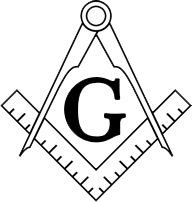 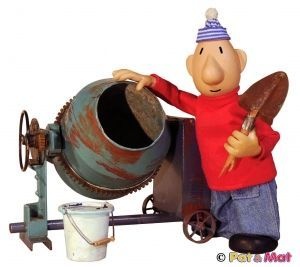 36-67-E/02 Stavební práceMotto: Postavit dům, zednický chce umPlatnost: od 1. 9. 2022      Bc. Luděk Lustig						Mgr. Vladimír Korek           vypracoval							   ředitel (od 1.9.2023)Školní vzdělávací programObsahIdentifikační údaje	 								 4Výchovný ústav – charakteristika zařízení					 5 Výchovný ústav									 5 Střední škola									 5 Školní jídelna									 6Profil absolventa 									 7 Pracovní uplatnění absolventa							 7 Kompetence absolventa 								 7Kompetence k učení 							 7Kompetence k řešení problémů 						 8Komunikativní kompetence 					  	 8Personální a sociální kompetence 					 8Občanské kompetence a kulturní povědomí 				 9Kompetence k pracovnímu uplatnění 					 9Matematické kompetence							10Kompetence využívat prostředky informačních a komunikačních technologií a pracovat s informacemi 							10Odborné kompetence							10Charakteristika školního vzdělávacího programu 				12 Celkové pojetí vzdělávání v daném programu 					11Stěžejní metody výuky využívané v rámci praktického a teoretického vyučování 									12 Organizace výuky								13 Hodnocení žáků a diagnostika							14 Vzdělávání žáků se speciálními vzdělávacími potřebami			15Individuální vzdělávací plán						17Hodnocení žáků se speciálními vzdělávacími potřebami			17 Průřezová témata									18 Realizace bezpečnosti a ochrana zdraví 					19 Organizace vzdělávání	 							20 Zdravotní způsobilost uchazeče							20 Ukončení vzdělávání								20Učební plán  Rámcové rozvržení obsahu vzdělávání						21 Tabulka souladu RVP a ŠVP 							22 Přehled využití týdnů v období průběhu školního roku 			23Učební osnovy 									23 Český jazyk									23 Občanská nauka 									27 Matematika 									33 Tělesná výchova									38 Materiály										43 Odborné kreslení 								49 Strojní zařízení									54 Technologie 									58 Odborný výcvik 								 	65Informatika 									70Personální a materiální zabezpečení vzdělávání 					73Organizační zabezpečení vzdělávání 						73 Personální zabezpečení vzdělávání					 	74 Materiální zabezpečení vzdělávání 						74Spolupráce se sociálními partnery při realizaci ŠVP 				751.  Identifikační údajeNázev školy a adresa:Výchovný ústav, střední škola a školní jídelna Višňové, Zámek 1, 671 38IČO: 49438921EMAIL: info@vuvisnove.czWEB: www.vuvisnove.czZřizovatel: Ministerstvo školství, mládeže a tělovýchovy           Karmelitská 7, Praha 1, 11812            web: www.msmt.czKód a název oboru vzdělání:36-67-E/02 Stavební práceŠkolní vzdělávací program:Stavební práceStupeň poskytovaného vzdělání:Střední vzdělání s výučním listemKvalifikační úroveň EQF 2 Délka a forma studia:  2 roky, denní studiumJméno ředitele:Mgr. Vladimír Korek (od 1.9.2023)Inovace  ŠVP : 1. 9. 20222.  Výchovný ústav - charakteristika zařízeníOrganizační struktura zařízení:Výchovný ústavStřední škola (integrovaná přímo v zařízení)   Školní jídelna 2.1. Výchovný ústavVýchovný ústav Višňové pečuje o děti starší 15 let se závažnými poruchami chování, u nichž byla nařízena ústavní výchova nebo uložena ochranná výchova. Rovněž přijímá děti na základě předběžného opatření, vydaného soudem. Ve vztahu k dětem plní zejména úkoly výchovné, vzdělávací a sociální. Do výchovného ústavu může být umístěno i dítě starší 12 let, má-li uloženu ochrannou výchovu, a v jeho chování se projevují tak závažné poruchy, že nemůže být umístěno v dětském domově se školou. Výjimečně, v případech zvláště závažných poruch chování, lze do výchovného ústavu umístit i dítě s nařízenou ústavní výchovou starší 12 let.Do zařízení jsou umísťovány i děti s mentálním, tělesným, smyslovým postižením, s vadami řeči, popřípadě s více vadami nebo kombinovanými vadami, u nichž byla nařízena ústavní výchova, uložena ochranná výchova nebo nařízeno předběžné opatření, pokud stupeň zdravotního nebo tělesného postižení neodpovídá jejich umístění do ústavu sociální péče nebo specializovaného zdravotnického zařízení. Pro tyto děti zajišťuje zařízení vhodné podmínky úpravou denního režimu a vybavenosti zařízení, jejichž přiměřenost posoudí příslušný praktický lékař, s nímž zařízení uzavřelo smlouvu o poskytování zdravotní péče.Kapacita ústavu je 48 dětí, které jsou rozděleny do šesti výchovných skupin. VÚ je redukované školské zařízení. Základní organizační jednotkou je výchovná skupina rodinného typu, která má své dva skupinové (kmenové) vychovatele. Výchovnou skupinu tvoří nejméně 4 a nejvíce 8 dětí. Jedna výchovná skupina (ze čtyř) rodinného typu určená pro chlapce, je uzpůsobena k výchovné činnosti dětí s uloženou ochrannou výchovou. Dvě skupiny jsou určeny k výchovné činnosti dívek. Do jednotlivých výchovných skupin jsou děti zařazovány se zřetelem na jejich výchovné, vzdělávací a zdravotní problémy. Zařazení do výchovných skupin provádí vedoucí vychovatel po poradě se skupinovými vychovateli.2.2. Střední školaV rámci střední školy jsou žáci (studenti) vzděláváni v učebních oborech:41-52-E/02 Zahradnická výroba, dvouletý učební obor36-67-E/02 Stavební práce, dvouletý učební obor65-51-E/02 Práce ve stravování, dvouletý učební oborVzdělávání ve škole při VÚ Višňové má mnoho zvláštností a specifik, které se promítají do výchovně vzdělávací činnosti, hlavně do organizace výuky jednotlivých předmětů.Žáci jsou přijímáni do VÚ počátkem školního roku. Stává se však, žáci přichází i během roku z jiných typů škol. Velká část žáků má předchozí problémy se školní docházkou, mají vysokou absenci, nechuť se vzdělávat a další potíže. Snahou vyučujících při zařazení žáka do oboru vzdělávání je navázání vztahu a motivace žáka ke vzdělávání.  Podstatnou roli zde hraje individuální přístup k žákům, individuální pomoc a podpora je naprosto nezbytná pro dosažení úspěchu.  Ve výchovně vzdělávacím procesu je také častým problémem vysoká absence žáků z nejrůznějších důvodů. Tato záležitost je řešena individuální výukou, doučováním a individuálním doplňováním zanedbaného učiva. Z výše popsaného vyplývá, že vyučující je nucen aktuálně výuku přizpůsobovat konkrétní situaci, stavu ve třídě a skupině žáků, aktuálnímu rozpoložení ve třídě a úrovni žáků. Vždy se jedná o vysoce individualizovanou výuku.Všichni pedagogičtí pracovníci musí velmi dobře znát individuální zvláštnosti, osobní diagnostiku a sociálně kulturní zvláštnosti každého žáka, aby lépe pochopili jeho projevy a problémy a mohli tak volit vhodné metody při výchovně vzdělávací práci. Důležitá je motivace, poskytování zpětné vazby o chování a výkonu žáka.  Nedílnou součástí výchovně vzdělávacího působení na žáka je týmová spolupráce všech vyučujících, vzájemná spolupráce s vychovateli a dalšími odbornými pracovníky výchovného ústavu (speciální pedagog - etoped, sociální pracovnice, vedoucí vychovatel, výchovný poradce a další). Nejde pouze o rozvíjení osobnosti žáka po stránce odborné v daném učebním oboru, ale o všestranné působení na rozvoj jednotlivce s poruchami chování, kde je nutné zvážit celou řadu souvislostí a okolností, které ovlivňují výchovně vzdělávací proces.  V areálu parku VÚ, jehož údržba si v průběhu roku vyžaduje nemalé pracovní úsilí, jsou i polnosti, které jsou obhospodařovány v rámci střední školy, stejně tak i zahradnictví. K dispozici v areálu je rovněž sportovní areál. V areálu sportovišť najdeme především víceúčelový kurt, hřiště na nohejbal a volejbal a hřiště s umělým osvětlením na juniorskou kopanou, které je v zimním období při příznivých podmínkách upravováno na ledovou plochu. Nechybí zde atletické doskočiště skoku dalekého, výseč pro vrh koulí, betonové stoly pro stolní tenis. Všechna tato sportoviště jsou využívaná v rámci tělesné výchovy. 2.3. Školní jídelnaŠkolní jídelna plní úkoly k zajištění stravování dětí, zaměstnanců i jiných strávníků. Činnost školní jídelny je upravena Vnitřním stravovacím řádem, v souladu s platnými hygienickými a školskými zákony pro provoz společného stravování.3.  Profil absolventaNázev školy a adresa: Výchovný ústav, střední škola a školní jídelna Višňové, Zámek 1, 671 38Název ŠVP: Stavební práceKód a název oboru vzdělání: 36-67-E/02  Stavební práceDosažený stupeň vzdělání: střední vzdělání s výučním listemDélka a forma studia:   2  roky, denní forma studia,  kvalifikační úroveň EQF 2 3.1. Pracovní uplatnění absolventa v praxi:Absolvent, který je připravován na základě tohoto ŠVP, se uplatní v praxi ve stavebních firmách v povolání zednické práce, a to v pozici zaměstnance jako zedník popř. stavební dělník a po dosažení potřebné praxe příp. i jako zaměstnavatel. Absolvent je schopen provádět zednické práce na pozemních stavbách, tj. betonování, zdění zdiva z různých druhů materiálů, monolitické a montované vodorovné konstrukce, povrchové úpravy, jednoduché tepelné izolace a hydroizolace, osazovat výrobky přidružené stavební výroby a práce při přestavbách budov.3.2. Kompetence absolventa3.2.1.  Kompetence k učeníVzdělávání směřuje k tomu, aby absolvent byl schopen podle svých schopností a možností efektivně se učit, vyhodnocovat dosažené výsledky a pokrok a reálně si stanovovat potřeby a cíle svého dalšího vzdělávání, to tzn., že absolvent má:-	pozitivní vztah k učení a vzdělávání;- 	ovládá adekvátní techniku učení, umí si vytvořit vhodný studijní režim a podmínky;- 	ovládá práci s textem, umí vyhledávat a zpracovávat informace;- 	s porozuměním poslouchá mluvené projevy (např. výklad, přednášku, proslov aj.), pořizuje si poznámky;- 	využívá ke svému učení různé informační zdroje, včetně zkušeností svých i jiných lidí;- 	leduje a hodnotí pokrok při dosahování cílů svého učení, přijímá hodnocení výsledků učení od jiných lidí;- 	zná možnosti svého dalšího vzdělávání, zejména v oboru a povolání.3.2.2. Kompetence k řešení problémůVzdělávání směřuje k tomu, aby absolvent byl schopen podle svých schopností a možností samostatně řešit běžné pracovní i mimopracovní problémy, tzn., že absolvent by měl:- 	porozumět zadání úkolu nebo rozpoznat jádro problému, získat informace potřebné k řešení problému buď samostatně, nebo s vedením jiných lidí a navrhnout způsob řešení- 	volí prostředky a způsoby (pomůcky, metody a techniky) vhodné pro splnění jednotlivých aktivit, využívá zkušeností a vědomostí nabytých dříve- 	spolupracuje při řešení problémů s jinými lidmi (týmové řešení)3.2.3.  Komunikativní kompetenceVzdělávání směřuje k tomu, aby absolvent byl schopen podle svých schopností a možností vyjadřovat se v písemné i ústní formě v různých učebních, životních i pracovních situací, tzn., že absolvent by měl:- 	vyjadřovat se přiměřeně účelu jednání a komunikační situaci v projevech mluvených i psaných a vhodně se prezentovat při oficiálním jednání (např. při jednání se zaměstnavatelem, na úřadech apod.);- 	formulovat své myšlenky srozumitelně;- 	naslouchat pozorně druhým, tzn., vyjadřuje se přiměřeně tématu diskuse;- 	pracovávat věcně správně a srozumitelně přiměřeně náročné texty na běžná i odborná témata, pracovní a jiné písemnosti (žádosti a podání na instituce, zaměstnavatelům apod., strukturovaný životopis, vyplňuje formuláře aj.)- 	vyjadřovat se a vystupovat v souladu se zásadami kultury projevu a chování.3.2.4.  Personální a sociální kompetenceVzdělávání směřuje k tomu, aby absolvent byl připraven podle svých schopností a možností stanovovat si na základě poznání své osobnosti přiměřené cíle osobního rozvoje v oblasti zájmové i pracovní, pečovat o své zdraví, spolupracovat s ostatními a přispívat k utváření vhodných mezilidských vztahů, tzn., že absolvent by měl:posuzovat reálně své fyzické a duševní možnosti, odhadovat důsledky svého jednání a chování v různých situacíchstanovovat si cíle a priority podle své zájmové a pracovní orientace a životních podmínekreagovat adekvátně na hodnocení svého vystupování a způsobu jednání ze strany jiných lidí, přijímat radu i kritikumít odpovědný vztah ke svému zdraví, pečovat o svůj fyzický i duševní rozvoj, být si vědom důsledků nezdravého životního stylu a závislostíadaptovat se na měnící se životní a pracovní podmínky a být připraven řešit své sociální i ekonomické záležitostipracovat v týmu a podílet se na realizaci společných pracovních a jiných činnostípřijímat a odpovědně plnit svěřené úkolypřispívat k vytváření vstřícných mezilidských vztahů a předcházet osobním konfliktům a diskriminacibýt finančně gramotný3.2.5. Občanské kompetence a kulturní povědomíVzdělávání směřuje k tomu, aby absolvent uznával podle svých schopností a možností hodnoty a postoje podstatné pro život v demokratické společnosti a dodržoval je, jedná v souladu s udržitelným rozvojem a podporuje hodnoty národní, evropské i světové kultury, tzn., že absolvent by měl:jednat odpovědně a samostatně nejen ve vlastním, ale i ve veřejném zájmudodržovat zákony, respektovat práva a osobnost druhých lidí (popř. jejich kulturní specifika) a oprostit se od nesnášenlivosti, xenofobie a diskriminacejednat v souladu s morálními principy a zásadami společenského chování, přispívat k uplatňování hodnot demokracieuvědomovat si, v rámci plurality a multikulturního soužití, vlastní kulturní, národní a osobnostní identitu, přistupovat s aktivní tolerancí k identitě druhýchzajímat se o politické a společenské dění u nás a ve světěchápat význam životního prostředí pro člověka a jednat v duchu udržitelného rozvoje;uznávat hodnotu života, uvědomovat si odpovědnost za vlastní život a spoluodpovědnost při zabezpečování ochrany života a zdraví ostatníchuznávat tradice a hodnoty svého národa, chápat jeho minulost i současnost v evropském a světovém kontextupodporovat hodnoty místní, národní, evropské i světové kultury3.2.6. Kompetence k pracovnímu uplatněníVzdělávání směřuje k tomu, aby absolvent byl schopen podle svých schopností a možností využívat svých osobnostních a odborných předpokladů pro úspěšné uplatnění ve světě práce, pro budování a rozvoj své profesní kariéry a s tím související potřebu celoživotního učení, tzn., že absolvent by měl:mít odpovědný postoj k vlastní profesní budoucnosti a tedy i vzdělávání a uvědomovat   si význam celoživotního učení - 	mít přehled o možnostech uplatnění na trhu práce v daném oborumít reálnou představu o pracovních, platových a jiných podmínkách v oboru a o požadavcích zaměstnavatelů na pracovníky a umět je srovnávat se svými představami a předpokladyzískávat a vyhodnocovat informace o pracovních i vzdělávacích příležitostech, využívat poradenských a zprostředkovatelských služeb jak z oblasti světa práce, tak vzdělávánívhodně komunikovat s potenciálními zaměstnavateli-	znát obecná práva a povinnosti zaměstnavatelů a pracovníků3.2.7. Matematické kompetenceVzdělávání směřuje k tomu, aby absolvent byl schopen podle svých schopností a možností funkčně využívat matematické dovednosti v různých životních situacích, tzn., že absolvent by měl:správně používat a převádět běžné jednotky;používat pojmy kvantifikujícího charakteru;číst různé formy grafického znázornění (tabulky, diagramy, grafy, schémata apod.);provádět reálný odhad výsledku řešení dané úlohy;rozpoznat základní tvary předmětů a jejich vzájemnou polohu v rovině i prostoru;aplikovat matematické postupy při řešení praktických úkolů v běžných situacích.3.2.8. Kompetence využívat prostředky informačních a komunikačních technologií a pracovat s informacemiVzdělávání směřuje k tomu, aby absolvent pracoval podle svých schopností a možností s osobním počítačem a jeho základním a aplikačním programovým vybavením, ale i s dalšími prostředky ICT a využíval adekvátní zdroje informací a efektivně pracoval s informacemi, tzn., absolvent by měl:pracovat s osobním počítačem a dalšími prostředky informačních a komunikačních technologií;pracovat s běžným základním a aplikačním programovým vybavením;učit se používat nové aplikace;komunikovat elektronickou poštou;získávat informace z otevřených zdrojů, zejména pak s využitím celosvětové sítě Internet;pracovat s informacemi z různých zdrojů nesenými na různých médiích (tištěných, elektronických, audiovizuálních) a to i s využitím prostředků informačních a komunikačních technologií;uvědomovat si nutnost posuzovat rozdílnou věrohodnost různých informačních zdrojů a kriticky přistupovat k získaným informacím, být mediálně gramotní.Odborné kompetenceDbát na bezpečnost práce a ochranu zdraví při práci, tzn. aby absolventi:chápali bezpečnost  práce  jako  nedílnou  součást  péče  o zdraví  své  i spolupracovníků (i dalších osob vyskytujících se na pracovištích, např. klientů, zákazníků, návštěvníků);znali a dodržovali základní právní  předpisy  týkající  se  bezpečnosti  a ochrany  zdraví  při práci  a požární  prevence  a  právní  předpisy  týkající  se  krizových  situací  souvisejících s pracovní činností; osvojili si zásady a návyky bezpečné a zdraví neohrožující pracovní činnosti včetně zásad ochrany zdraví při práci u zařízení se zobrazovacími jednotkami (monitory, displeji apod.), rozpoznali možnost nebezpečí úrazu nebo ohrožení zdraví; znali systém péče o zdraví pracujících (včetně preventivní péče, uměli uplatňovat nároky na ochranu zdraví v souvislosti s prací, nároky vzniklé  úrazem  nebo  poškozením  zdraví v souvislosti s vykonáváním práce);byli vybaveni vědomostmi o zásadách poskytování první pomoci při náhlém onemocnění nebo úrazu a snažili se poskytnout první pomoc.Usilovat o nejvyšší kvalitu své práce, výrobků nebo služeb, tzn. aby absolventi: chápali kvalitu jako významný nástroj konkurenceschopnosti a dobrého jména organizace;dodržovali stanovené normy (standardy) a předpisy související se systémem řízení jakosti zavedeným na pracovišti;dbali na zabezpečování parametrů (standardů) kvality procesů, výrobků nebo služeb, zohledňovali požadavky klienta (zákazníka, občana).Jednat ekonomicky a v souladu se strategií udržitelného rozvoje, tzn. aby absolventi:znali význam, účel a užitečnost vykonávané práce, její finanční, popř. společenské ohodnocení;zvažovali při plánování a posuzování určité činnosti (v pracovním procesu i v běžném životě) možné náklady, výnosy a zisk, vliv na životní prostředí, sociální dopady; efektivně hospodařili s finančními prostředky;nakládali s materiály, energiemi, odpady, vodou a jinými látkami ekonomicky a s ohledem na životní prostředí.Provádět jednoduché stavební práce, tzn. aby absolventi:-	 připravovali pracoviště;-	 volili a používali nářadí a pracovní pomůcky a udržovali je;-	 obsluhovali jednoduché mechanismy;-	 přebírali, dopravovali a připravovali materiály pro zpracování;-	 používali materiály a výrobky pro stavební práce;-	 dodržovali technologické a pracovní postupy stavebních prací; -	 vykonávali jednoduché práce ve stavebnictví, jako jsou: práce výkopové; doprava a   skladování stavebních materiálů; příprava, doprava, ukládání a ošetřování stavebních směsí; zdění jednoduchých konstrukcí z různých zdicích materiálů; práce při montáži a demontáži lešení a podpůrných konstrukcí; manipulace s výztuží;  jednoduché bourací práce; úklid pracoviště a manipulace se stavebními odpady;-	omezovali negativní vlivy vykonávaných činností na životní prostředí, rozpoznávali rizikové látky a nakládali s odpady v souladu s platnými předpisy. 4. Charakteristika školního vzdělávacího programuNázev školy a adresa:Výchovný ústav, střední škola a školní jídelna Višňové, Zámek 1, 671 38Název ŠVP: Stavební práceKód a název oboru vzdělání: 36-67-E/02  Stavební práceDosažený stupeň vzdělání: střední vzdělání s výučním listemDélka a forma studia:   2  roky, denní forma studia,  kvalifikační úroveň EQF 24.1. Celkové pojetí vzdělávání v daném programuJedná se o vzdělávací program určený výhradně pro žáky umístěné ve výchovném ústavu, tedy žáky s nařízenou ústavní nebo ochrannou výchovou v důsledku poruch chování.Výchovně vzdělávací proces směřuje k celkovému rozvoji osobnosti jedince s poruchami chování, který má často velmi negativní vztah ke školní práci a školní docházce.Učební kapacita oboru stavební práce v SŠ Višňové, je max. 8 žáků v ročníku. Absolventi nacházejí zaměstnání ve stavebnictví jako kvalifikovaní pracovníci. Škola definuje svou vzdělávací strategii v oboru jako jednotlivé zásady, které musí prolínat celým výchovně vzdělávacím procesem. Vytváří v žácích profesionální návyky, které budoucí zaměstnavatel bude využívat a které dostatečně ekonomicky ocení, hrdost a kladný vztah ke škole, ve které se učí odbornému řemeslu, potřebu stále se do školy vracet pro nové odborné inspirace a mezilidské kontakty, dále se ve svém oboru vzdělávat a profesionálně růst.Škola začleňuje žáky již během studia mezi odborníky z praxe, žákům umožňuje navazovat interpersonální vztahy, kterých si žáci mohou vážit a které mohou využívat při svém budoucím zaměstnání. K tomu slouží účast na různých exkurzích, kontakty se sociálními partnery již v průběhu studia v rámci vykonávání odborné praxe.4.1.1. Stěžejní metody výuky využívané v rámci praktického a teoretického vyučováníMetody a formy vzdělávací práce volí vyučující se zřetelem k charakteru předmětů akonkrétní situaci v pedagogickém procesu. V koordinaci s ostatními vyučujícími vyvíjísoustavnou péči o získávání a rozvíjení požadovaných profesních znalostí, vlastností aschopností, dále profesní vystupování, estetické cítění, kultivované vyjadřování, vstřícnéjednání se zákazníky a spolupracovníky, schopnost spolupracovat, odpovědně rozhodovatapod.Metody a formy výuky jsou voleny s ohledem na obsah konkrétního učiva a výsledkůvzdělávání, kterého se má dosáhnout. Učitelé volí metody podle svých potřeb a zkušeností as ohledem na charakter vyučovaného předmětu.Uplatňují vhodnou motivaci, která stimuluje práci žáků a nejčastěji se opírá o zájem o zvolenýobor. Podobně aplikační příklady jsou vybírány tak, aby se týkaly problematikyodborných předmětů. Tomu odpovídají adekvátní metodické přístupy ve výuce: výklads návazností na znalosti žáků, řízený rozhovor, diskuse, brainstorming, samostatné řešení úkolů, problémové učení, skupinová práce/ individuální práce, práces textem, čtení textu s porozuměním, práce s počítačem / informačními a komunikačnímtechnologiemi, zařazení soutěží, simulačních a situačních metod, setkání s odborníky,odborné exkurze.Důležité je přistupovat k jednotlivým žákům diferencovaně podle individuálních možností avěkových a výukových specifik.Důraz je zejména kladen na individuální práce žáků, především na osobní zodpovědnost asamostatnost, schopnost kooperace a týmové spolupráce se záměrem odpovídajícího sebehodnocení a poznání svých možností a ovlivňování žákovských postojů – samostatnépráce žáků, skupinové práce, referáty, prezentace písemné, ústní a praktické, společnéhodnocení/sebehodnocení, analýza výsledků.Důležitou složkou teoretické a praktické výuky je používání názorných pomůcek v různéformě, které žákovi usnadňují pochopení učiva, jako nástěnné obrazy, pracovní listy,nahrávky, instruktážní a výukové video, exkurze. K procvičování a upevňování učiva sevyužívají různé formy ústních, písemných a praktických cvičení, soutěže, simulační metody,apod.Velký důraz je kladen na vytváření mezipředmětových vazeb, které rozšiřují klíčovékompetence žáka. Součástí výuky jsou besedy s odborníky, návštěvy výstav, odbornéexkurze, soutěže a různé formy zapojení žáka do prezentačních akcí školy.Praktické vyučování umožňuje žákům využití teoretických poznatků v praxi, ověření arozšíření odborných znalostí a pěstování dovedností potřebných pro daný obor tak, aby žákzískal jistotu při provádění praktických činností, byl samostatný, dokázal prakticky použítnabyté znalosti při řešení a plnění praktického úkolu. Žáci jsou vedeni k odpovědnosti zaplnění úkolů a kvalitu vykonané práce jednotlivce i kolektivu. Používané metody rozvíjíkomunikační dovednosti, estetické cítění, upevňování pracovních návyků. Žáci se v rámciodborného výcviku podílejí na přípravě a realizaci stavebních akcí, tyto příležitosti rozšiřujíodborné znalosti a dovednosti žáků.4.2. Organizace výukyPříprava žáků je organizována jako dvouleté denní studium v rozsahu stanoveném učebním plánem. Příprava je ukončena závěrečnou zkouškou podle příslušných právních norem a poskytuje střední vzdělání s výučním listem. Závazné učivo všeobecného a odborného vzdělání je realizováno dle RVP učebního oboru 36-67-E/02  Stavební práce.Škola zajišťuje teoretické i praktické vyučování. Počet žáků ve třídě je maximálně 14, počet žáků ve skupině odborného výcviku je maximálně 8.Teoretické vyučování je propojeno s praktickým vyučováním podle jednotlivých učebníchplánů, které jsou konzultovány v předmětových komisích.Teoretické vyučování probíhá v učebnách Střední školy ve Višňovém, Zámek 1.Pro výuku je k dispozici i počítačová učebna, sportovní hala místní JS Višňové avenkovní sportovní areál.Praktické vyučování se uskutečňuje skupinovou výukou pod přímým vedením učiteleodborného výcviku.Na žáky se při praktickém vyučování vztahují ustanovení zákoníku práce, která upravujípracovní dobu, bezpečnost a ochranu zdraví při práci. Žáci školy se pravidelně účastníodborných exkurzí, prezentací stavebních firem a výrobců stavebních materiálů4.3. Hodnocení žáků a diagnostikaPři hodnocení žáků je používané numerické, ale i slovní hodnocení Kritéria hodnocenívychází ze Školního řádu SŠ Višňové – pravidla pro hodnocení. Při klasifikaci učitelézohledňují speciální vzdělávací potřeby a možnosti žáka na základě doporučení školskéhoporadenského zařízení.Hodnocení žáků vyplývá z dílčí klasifikace žáka během pololetí. Příslušný vyučující učitelpředmětu využívá k hodnocení znalostí žáka různé druhy zkoušek – písemné prácevypracované jednotlivci i výsledky skupinové práce, praktické práce nebo ústní zkoušení,prezentace projektů, referátů aj., sleduje průběžně výkon žáka, jeho aktivity při vyučování apřipravenost na vyučování.Při klasifikaci je hodnocena ucelenost, přesnost a trvalost osvojení požadovaných poznatků,kvalita a rozsah získaných dovedností, schopnost uplatňovat osvojené poznatky a dovednosti,samostatnost při řešení teoretických a praktických úkolů, schopnost využívat a zobecňovatzkušenosti a poznatky získané při praktických činnostech, aktivita, samostatnost a tvořivost.V předmětu odborného výcviku se hodnotí také vztah k práci, k pracovnímu kolektivu ak praktickým činnostem, osvojení si praktických dovedností a návyků, využití získanýchteoretických vědomostí v praktických činnostech, aktivita, samostatnost, tvořivost, iniciativa.Součástí hodnocení žáků je i hodnocení chování a vystupování žáků a prezentování školy, avýsledky žáků při soutěžích.Při hodnocení žáků je kladen důraz na:-	motivační, informativní a výchovnou funkci hodnocení-	sebehodnocení a skupinové hodnocení-	kombinaci různých klasifikačních metod /známkování, slovní hodnocení, -	individuální přístup k žákům a následná pomoc-	průběžnou pedagogickou diagnostiku-	vhodné formy prezentace výsledků vzdělávání na veřejnosti – společenské akce,-	účast na soutěžích, besedy, přednáškyZkoušený má prokázat osvojení následujících odborných kompetencí:-	vykonávat práce související s přípravou, organizací a ukončení stavebních prací-	ovládat techniku zpracování, skladování a manipulaci s materiály-	ovládat techniku používání a údržbu stavebních strojů a zařízení-	ovládat techniku zednických a betonářských prací4.4. Vzdělávání žáků se speciálními vzdělávacími potřebami a žáků mimořádně nadaných ve SŠ VišňovéVzdělávání žáků se SVP je v souladu se z. č. 561/2004 Sb., školský zákon (především §16), ve znění pozdějších předpisů a Opatřením ministryně MŠMT, ve znění zákona č. 82/2015 Sb. o vzdělávání dětí, žáků a studentů se speciálními vzdělávacími potřebami a dětí, žáků a studentů mimořádně nadaných, ve znění pozdějších předpisů.Podpůrná opatření se člení podle rozsahu a obsahu do pěti stupňů. Podpůrná opatření různých stupňů lze vzájemně kombinovat.I. stupeň podpůrných opatření vždy navrhuje a poskytuje škola a patří mezi ně mimo jiné i plán pedagogické podpory. II. - V. stupeň navrhuje a metodicky provází v jeho naplňování školské poradenské zařízení a patří mezi ně mimo jiné i individuální vzdělávací plán.Teprve pokud k naplnění vzdělávacích potřeb žáka a zmírnění jeho obtíží ve vzdělávání nepostačuje poskytovaní podpůrných opatření prvního stupně (například plán pedagogické podpory), doporučí škola žákovi využití poradenské pomoci školského poradenské zřízení, ve kterém posoudí jeho speciální vzdělávací potřeby. Školské poradenské zařízení následně doporučí podpůrná opatření druhého až pátého stupně samostatně nebo v kombinaci různých druhů a stupňů na základě zjištěných konkrétních speciálních vzdělávacích potřeb žáka. Podpůrnými opatřeními se rozumí nezbytné úpravy ve vzdělávání a školských službách odpovídající zdravotnímu stavu, kulturnímu prostředí nebo jiným životním podmínkám dítěte, žáka nebo studenta. Žáci se speciálními vzdělávacími potřebami mají právo na bezplatné poskytování podpůrných opatření školou a školským zařízením.Ve škole zřízené při zařízení pro výkon ÚV nebo OCHV se vzdělávají především žáci:s poruchami chováníse sociálním znevýhodněníms mentálním postiženíms poruchami učeníSpeciální vzdělávání se uskutečňuje především s pomocí podpůrných opatření.Podpora žáků se realizuje podpůrnými opatřeními (individuální přístup) na jejíž zpracování spolupracují výchovný poradce, třídní učitelé, vyučující příslušných předmětů, metodik prevence a etoped zařízení.U žáků se SVP výchovný poradce školy dohodne spolupráci s jejich rodiči a odbornými institucemi (poradenské zařízení), nejvhodnější řešení situace podle individuálních potřeb žáka.Na začátku školního roku výchovný poradce zpracuje přehled žáků, kterým je potřebavěnovat zvýšenou pozornost, průběžně zajišťuje jeho aktualizaci a společně s třídními učitelizabezpečuje informovanost ostatních vyučujících o postupu v souladu s platnými právními předpisy.Na výuce vytypovaných žáků s ohledem na jejich potřebu škola využívá asistentů pedagoga.Při vzdělávání žáků je třeba zohledňovat jejich specifika:problémy v učení při čtení, psaní, počítánínepřesné vnímání časuobtížné rozlišování podstatného a podružnéhosnížená možnost učit se na základě zkušenostipracovat se změnouproblémy s technikou učeníproblémy s porozuměním a významu slovkrátkodobá paměť neumožňuje dobré fungování pracovní pamětimalá představivostnedostatečná jazyková způsobilostnižší schopnost číst a pamatovat si čtenéřešit problémy a vnímat souvislostiVhodně zvolené metody výuky aktivizují, motivují žáka a upevňují jeho vědomosti a pracovní návyky:- zohledňování pomalejšího tempa- individuální přístup při osvojování nového učiva- při osvojování nového učiva kombinovat metody, opírající se o názor- pracovat v kratších časových intervalech- ověřovat pochopení zadaného úkolu- zařazovat časté opakování dosavadních znalostí- podporovat samostatnost při vypracování úkolů- pozitivně motivovat žáka	- rozvíjet komunikační schopnosti a dovednostiŠkola při výuce využívá všech dostupných, názorných pomůcek, didaktického materiálu, softwarového a IT vybavení dle speciálně vzdělávacích potřeb žáka, pomůcky jsou názorné, přehledné, vedoucí k osvojení a prohloubené vědomostí a dovedností, vedoucí k všestrannému rozvoji osobnosti žáka.Hodnocení žáka je klasifikačním stupněm.Při péči o žáky se SVP spolupracuje škola s následujícími institucemi a organizacemi:SPC dle původního zařazení v ZŠvýchovní poradci základních a speciálních škol, ze kterých žáci přicházejístřediska výchovné péče v případě žáků s poruchami chovánívýchovné ústavy v případě žáků s poruchami chování- 	PPP Znojmo4.4.1. Individuální vzdělávací plánIndividuální vzdělávací plán (dále IVP) se zpracovává pro potřeby žáka se SVP vzdělávaného formou individuální integrace v případě, kdy žák není bez podpory naplnit očekávání stanovená v ŠVP školy.Postup zabezpečení vzdělávání žáků se SVP podle IVP:písemná žádost zletilého žáka nebo zákonného zástupce nezletilého žáka o vzdělávání podle IVPdoporučení školského poradenského zařízení (dále ŠPZ)rozhodnutí ředitele školy o povolení vzdělávání podle IVPpředchozí informovaný souhlas zletilého žáka nebo zákonného zástupce nezletilého žáka se vzděláváním podle IVPvyhotovení IVP školouseznámení s IVP všech vyučujících, zletilého žáka nebo zákonného zástupce nezletilého žáka, ŠPZ, kteří seznámení potvrdí svým podpisem IVP tvoří závazný dokument žáka, je to živý dokument, který je v průběhu roku průběžně vyhodnocován a upravován. IVP obsahuje údaje o skladbě druhů a stupňů podpůrných opatření poskytovaných v kombinaci s tímto plánem, identifikační údaje žáka a údaje o pedagogických pracovních podílejících se na vzdělávání žáka. Obsahuje zejména informace o:- úpravách obsahu vzdělávání žáka- časovém a obsahovém rozvržení vzdělávání- úpravách metod a forem výuky a hodnocení žáka- úpravě výstupů ze vzdělávání žáka- jméno pedagogického pracovníka ŠPZ, se kterým škola spolupracujeŠPZ ve spolupráci se školou sleduje a nejméně jednou ročně vyhodnocuje naplňování IVP a poskytuje poradenskou podporu.4.4.2. Hodnocení žáků se speciálními vzdělávacími potřebamiHodnocení se řídí Vyhláškou č.27/2016 Sb. Ve škole mohou být integrováni žáci s postižením smyslovým, tělesným, mentálním nebo s vývojovými poruchami učení a chování. Hodnocení je vždy zcela individuální. Žák je hodnocen s ohledem na své možnosti a schopnosti, je posuzován jeho individuální pokrok.Na žádost mohou být hodnoceni slovně. Při slovním hodnocení se uvádí:ovládnutí učiva předepsaného osnovami- ovládá bezpečně, ovládá, podstatně ovládá, ovládá se značnými mezerami, neovládáúroveň myšlení- pohotové, bystré, dobře chápe souvislosti- uvažuje celkem samostatně- menší samostatnost myšlení- nesamostatné myšlení	- odpovídá nesprávně i na náhodné otázkyúroveň vyjadřování- výstižné, celkem výstižné, nedostatečně přesné, vyjadřuje se s obtížemi, nesprávné i na náhodné otázkyúroveň aplikace vědomostí- spolehlivě, uvědoměle užívá vědomostí a dovedností- dovede používat vědomosti a dovednosti, dopouští se drobných chyb- s pomocí učitele řeší úkoly, překonává obtíže a odstraňuje chyby, jichž se dopouští- dělá podstatné chyby, nesnadno je překonává- praktické úkoly nedokáže splnit ani s pomocí učitelepíle a zájem o učení- aktivní, učí se svědomitě a se zájmem- učí se svědomitě- k učení a práci nepotřebuje mnoho podnětů- malý zájem o učení, potřebuje stálé podněty- pomoc a pobízení k učení jsou neúčinnéPoužití slovního hodnocení není pouhé mechanické převádění číselného klasifikačního stupně do složitější slovní podoby. Smyslem hodnocení je objektivně posoudit jednotlivé složky školního výkonu dítěte.4.5. Průřezová témataZařazení průřezových témat do výuky je zpracováno u konkrétního předmětu v učebních osnovách, na které tímto odkazujeme. Průřezová témata upevňují propojenost mezi obory a napomáhají tak celostnímu chápání problematiky, většímu rozhledu žáka a utřídění jeho vědomostí. Témata jsou rozvíjena jak v teoretické, tak praktické výuce. Obecné směřování ŠVP v podobě průřezových témat: Občan v demokratické společnosti: žáci samostatně a asertivně jednají s ohledem na druhé, při diskusi, společné práci respektují druhé. S druhými komunikují dle zásad slušného chování, své argumenty vnášejí vhodnou formou. Při skupinové práci jednají v zájmu nejen svém, ale především zájmu skupiny, projevují aktivní snahu při činnostech. Na základě získaných vědomostí a dovedností přistupují k odlišným národnostem (jednotlivcům obecně) tolerantně, ve vztazích k ostatním lidem udržují partnerský přístup. Dokáží objasnit své názory, postoje, hodnoty a vyslechnou si i ostatní. Člověk a životní prostředí: žáci pochopí souvislost především stavebních činností (ale obecně i všech lidských aktivit) a životního prostředí. Na základě získaných informací porozumí nutnosti ochrany životního prostředí a na základě toho budou pracovat při odborné výuce, ale i jednat v běžném každodenním životě. Žáci jsou schopni aktivně vyhledávat informace z oblasti životního prostředí, které poslouží jako argumenty při obhajování jejich názoru. Osvojí si zásady zdravého životního stylu a vysvětlí význam jejich dodržování.Člověk a svět práce: žáci definují svá přání v oblasti budoucího zaměstnání, jejich cílem je k přání směřovat. Využijí znalosti a dovednosti z výuky k vyhledání nabídek práce, sepsání motivačního dopisu, životopisu a jsou schopni na základě nácviku komunikovat ve formálních situacích (ať již na úřadě či při přijímacím pohovoru). Porozumí nutnosti pravidelného vzdělávání (celoživotní vzdělávání, specializace v oboru, rekvalifikace) a mají k němu pozitivní postoj. Mají znalosti o informačních zdrojích (nabízející práci, školení, vzdělání, apod.).Informační a komunikační technologie: žáci provádějí základní úkony v MS Word, Excel. Používají šablony, které jim usnadní práci. V různých předmětech užívají Internetu jako zdroje informací, přičemž rozliší kvalitní zdroj informací od nekvalitního. Žáci založí svůj email a jsou schopni poslat potřebné soubory elektronicky. Žáci užívají počítače v rámci potřeb osobního života na základní úrovni.4.6. Realizace bezpečnosti a ochrany zdraví při práci a požární prevence.Vymezení dle RVP při vzdělávacích činnostech:bezpečnost a ochranu zdraví osob při vzdělávání a při činnostech, které přímo souvisejí se vzděláváním, popřípadě při jiných činnostech, podle platných právních předpisů. Žáci jsou proškolováni na počátku školního roku z BOZP a požární ochrany, přičemž je tomuto tématu věnována pozornost i během školního rokuzabezpečení odborného dohledu nebo přímého dozoru při praktickém vyučování, provádí odborný pedagogický pracovníknezávadný stav objektů, technických a ochranných zařízení a jejich údržbu, pravidelnou technickou kontrolu a revizi uskutečňuje hospodářský úsek výchovného ústavuzlepšování pracovního prostředí podle požadavků hygienických předpisů a označení nebezpečných předmětů a částí využívaných prostor v souladu s příslušnými normami vykonávají správci učebenvytváření a dodržování zvláštních pracovních podmínek mladistvých, které stanovují právní předpisy ke zvýšení ochrany jejich zdraví se uplatňují v souladu s vnitřním řádem školyprokazatelné upozorňování nebo podrobné instruování žáků o možném ohrožení zdraví a bezpečnosti při všech činnostech, jichž se účastní při vyučování nebo v přímé souvislosti s ním (zejména při praktické výuce), seznámení se školním řádem, zásadami bezpečného chování, případně s ustanoveními konkrétních právních norem k zajištění BOZP a požární ochrany souvisejících s činností vykonávanou žáky je prováděno hloubkově na počátku školního roku a průběžně v dílčích celcích celoročně (záznam uložen v třídní knize)soulad časové náročnosti vzdělávání podle ŠVP s počtem povinných vyučovacích hodin stanovených v rámcovém vzdělávacím programu, který respektuje fyziologické a psychické potřeby žáků, podmínky a obsah vzdělávání byl vytvořen pedagogickým sborem při vytváření tohoto ŠVPochranu žáků před násilím, šikanou a jinými společensky negativními jevy, provádí škola v úzké spolupráci s výchovným úsekem a psycholožkou ústavu4.7. Organizace vzdělávání
Délka a forma vzdělávání Tento obor vzdělání lze realizovat v těchto formách vzdělávání: 2 roky v denní formě vzdělávání Ostatní formy  vzdělávání  -  večerní, dálkové kombinované vzdělávání je nejvýše o 1 rok delší než vzdělávání v denní formě. Dosažený stupeň vzdělání střední vzdělání s výučním listem kvalifikační úroveň EQF 2 Podmínky pro přijetí ke vzdělávánípřijímání ke vzdělávání se řídí zákonem č. 561/2004 Sb, ve znění pozdějších předpisůsplnění podmínek zdravotní způsobilosti uchazečů o studium daného oboru vzdělání Způsob ukončení vzdělávání, potvrzení dosaženého vzdělání a kvalifikaceVzdělávání se ukončuje závěrečnou zkouškou;  dokladem o dosažení stupně vzdělání je vysvědčení o závěrečné zkoušce a výuční list. Obsah a organizace závěrečné zkoušky se řídí platnými předpisy4.8.  Zdravotní způsobilost uchazečePředpokladem přijetí uchazeče ke vzdělávání ve střední škole je rovněž splnění podmínek zdravotní způsobilosti pro daný obor vzdělání. K posouzení zdravotního stavu uchazeče je způsobilý příslušný praktický lékař. Zdravotní omezení vždy závisí na specifických požadavcích zvoleného oboru předpokládaného uplatnění.Ke studiu mohou být přijati uchazeči s dobrým zdravotním stavem. Podmínky zdravotní způsobilosti jsou stanoveny v nařízení vlády č. 211/2010 Sb., o soustavě oborů vzdělání v základním, středním a vyšším odborném vzdělávání, ve znění pozdějších předpisů.4.9. Ukončení vzděláváníVzdělávání se ukončuje závěrečnou zkouškou. Obsah a organizace závěrečné zkoušky se řídí platnými předpisy. Závěrečná zkouška se skládá z písemné zkoušky, ústní zkouškyz odborných předmětů a z praktické zkoušky z odborného výcviku. Dokladem o dosaženístupně vzdělání je vysvědčení o závěrečné zkoušce a výuční list.5. Učební plán Výchovný ústav, střední škola a školní jídelna Višňové, Zámek 1, 671 38Název ŠVP: Stavební práce Kód a název oboru vzdělání: 36-67-E/02 Stavební práceDosažený stupeň vzdělání: střední vzdělání s výučním listemDélka a forma studia: 2 roky, denní forma studia,   kvalifikační úroveň EQF 2Datum platnosti vzdělávacího programu: od 1. 9. 20225.1. Rámcové rozvržení obsahu vzdělávání	Délka a forma vzdělávání: 2 roky, denní5.2. Tabulka souladu RVP a ŠVP5.3. Přehled využití týdnů v období  průběhu školního roku                                                                                  Počet týdnů v ročníku           6. Učební osnovy ŠVP6.1. ČESKÝ JAZYKKód a název oboru vzdělání: 36-67-E/02 Stavební práceNázev ŠVP:  Stavební práceDosažený stupeň vzdělání: střední s výučním listemDélka a forma vzdělávání: 2 roky, denní forma, kvalifikační úroveň EQF 2Celkový počet hodin za studium: 66Datum platnosti vzdělávacího programu: od 1. 9. 2022Pojetí vyučovacího předmětuObecné cílePředmět Český jazyk tvoří neoddělitelnou součást všeobecného vzdělávání, protože je základem rozvoje většiny klíčových kompetencí a schopností, kterými by měl být žák vybaven pro zvládnutí všech vyučovacích předmětů. Jazykové vzdělávání rozvíjí komunikační kompetence žáků a učí je užívat jazyka jako prostředku k dorozumívání a myšlení, k přijímání, sdělování a výměně informací na základě jazykových a slohových znalostí.Charakteristika učivaUčivo navazuje na znalosti získané na základní škole. Skládá se z jazykového vzdělávání, komunikační a stylistické výchovy. Tyto tři složky se navzájem prolínají, doplňují a podporují. Předmět jako celek prolíná celým vzděláváním a svou podstatou zásadně: vedou k využívání jazykových vědomostí a dovedností v praktickém životě,prohlubují jazykové znalosti a kultivují mluvený i psaný projev z hlediska gramatického, lexikálního, tvaroslovného i stylistického,rozvíjejí schopnost adekvátně formulovat a obhajovat své názory,formují vztah k mateřskému jazyku jako jevu, v němž se odráží historický a kulturní vývoj národa,prohlubují schopnost získávat a aplikovat informace,napomáhají studiu cizích jazyků,objasňují vývoj české i světové literatury v kulturních i historických souvislostech, Směřování výuky v oblasti citů, postojů, hodnot a preferencíVýuka Českého jazyka a literatury směřuje žáky, aby:si uvědomili vhodnost užití jazykových prostředků v závislosti na komunikační situaci,kriticky přistupovali k informacím získaným z různých zdrojů,měli vhodnou míru sebevědomí a byli schopni sebehodnocení,zaujímali vlastní postoj, který vhodnými argumenty vysvětlí a obhájí,vážili si materiálních a duchovních hodnot, dobrého životního prostředí a snažili se je zachovat pro budoucí pokolení.Pojetí výukyVe vyučovacím předmětu Český jazyk žáci pracují se sešity a učebnicemi, s připravenými texty, jazykovými příručkami. Metody slovní (výklad, dialog, diskuse, samostatná či skupinová práce školní i domácí, práce s textem, připravovaná i nepřipravovaná slohová cvičení, diktáty, doplňovací cvičení, práce s odbornými jazykovými příručkami a slovníky).Metody názorně demonstrační (využití didaktické techniky k projekci, práce s obrazovým materiálem). Metody praktické se uplatňují zejména při nácviku komunikativních dovedností.Výuka je doplněna exkurzemi (knihovny, archívy, muzea, výstavy), společnými návštěvami divadelních a filmových představení.Hodnocení výsledků žákůKe kontrole vědomostí a dovedností žáků slouží různé formy ústního a písemného hodnocení.Kontrolní slohové práce, diktáty a pravopisná cvičení, domácí úkoly, ústní zkoušení, prezentace čtenářských dovedností, písemné práce (následují vždy po probrání určitého tematického celku; forma volena dle obsahu tematického celku), hodnocení samostatné práce žáků v hodině, hodnocení aktivity.Celkové hodnocení za pololetí nevyplývá pouze ze získaných známek, může je ovlivnit také vztah žáka k předmětu, pozornost a aktivita v hodinách, snaha zapojit se do řešení zadaných problémů, soutěží a kulturních akcí ve škole i mimo ni. Přínos předmětu k rozvoji klíčových kompetencí a průřezových tématZ hlediska klíčových kompetencí se klade důraz především na následující kompetence: Kompetence k učení - uplatňovat různé způsoby práce s textem, umět efektivně vyhledávat       a zpracovávat informace; být čtenářsky gramotný, porozumět mluveným projevům, pořizovat si poznámky, využívat k učení různé informační zdroje a zkušenosti svoje i jiných lidí, aplikovat znalosti v ostatních vyučovacích předmětech a reálném životě, přijímat hodnocení výsledků svého učení od jiných lidí.Kompetence k řešení problémů  - porozumět zadání úkolu, získat informace potřebné k řešení problému, volit vhodnou studijní literaturu, logicky argumentovat a diskutovat při obhajování svých názorů.Komunikativní kompetence - vhodně se prezentovat v psaných i mluvených projevech, formulovat své myšlenky srozumitelně a souvisle, v písemné podobě přehledně a jazykově správně zpracovávat administrativní písemnosti, pracovní dokumenty i souvislé texty na běžná i odborná témata, dodržovat jazykové i stylistické normy, vyjadřovat se a vystupovat v souladu se zásadami kultury projevu a chování, porozumět běžné odborné terminologii         a pracovním pokynům v písemné i ústní formě, být motivován k prohlubování svých jazykových dovedností v celoživotním učení.Personální a sociální kompetence - reagovat adekvátně na hodnocení svého vystupování         a způsobu jednání ze strany jiných lidí, přijímat radu i kritiku, ověřovat si získané poznatky, kriticky zvažovat názory, postoje a jednání jiných lidí, přijímat a odpovědně plnit svěřené úkoly.Občanské kompetence a kulturní povědomí - uznávat tradice a hodnoty svého národa, chápat jeho minulost i současnost v evropském a světovém kontextu, podporovat hodnoty místní, národní, evropské i světové kultury a mít k nim vytvořen pozitivní vztah. Kompetence k pracovnímu uplatnění a podnikatelským aktivitám - vhodně komunikovat s potenciálními zaměstnavateli, prezentovat svůj odborný potenciál a své profesní cíle.Kompetence využívat prostředky informačních a komunikačních technologií a pracovat s informacemi - pracovat s informacemi z různých zdrojů nesenými na tištěných, elektronických či audiovizuálních médiích, uvědomovat si nutnost posuzovat rozdílnou věrohodnost různých informačních zdrojů a kriticky přistupovat k získaným informacím, být mediálně gramotný.Průřezové téma Písemná i verbální sebeprezentace při vstupu na trh práce, sestavování žádosti o zaměstnání a odpovědí na inzeráty, psaní profesních životopisů, motivačních dopisů, jednání s potencionálním zaměstnavatelem, přijímací pohovory, výběrová řízení, nácvik konkrétních situací.Rozpis učiva a výsledků vzdělávání                                                 		Český jazyk 1. ročník – 33 hodinRozpis učiva a výsledků vzdělávání						Český jazyk2. ročník – 33 hodin6.2. OBČANSKÁ NAUKAKód a název oboru vzdělání: 36-67-E/02 Stavební práceNázev ŠVP:  Stavební práceDosažený stupeň vzdělání: střední s výučním listemDélka a forma vzdělávání: 2 roky, denní forma, kvalifikační úroveň EQF 2Celkový počet hodin za studium: 66Datum platnosti vzdělávacího programu: od 1. 9. 2012Pojetí vyučovacího předmětuObecný cíl předmětu:Vzdělávání směřuje k tomu, aby žáci byli připraveni na aktivní a odpovědný život v demokratické společnosti, se zaměřením na výchovu k demokratickému občanství, výchovu k pozitivnímu ovlivňování hodnotové orientace žáků tak, aby byli slušnými lidmi a aktivními občany svého demokratického státu. Předmět usiluje o to, aby se každý žák vnímal jako neopakovatelná osobnost, která usiluje o životní spokojenost, zdravý životní styl a potřebu celoživotního vzdělávání. Formuje správný postoj žáků k problémům šikany, násilí a rasismu a zároveň jsou vedeni ke schopnosti vystupovat proti korupci, kriminalitě a dalším negativním jevům ve společnosti. Žáci jsou rovněž vedeni k pochopení lidské svobody a tolerance a k odpovědnému a solidárnímu jednání. V předmětu jsou prohlubovány dovednosti potřebné k sebepoznání a sebehodnocení. Učí žáky rozumně hospodařit a chápat základní ekonomické pojmy. Rozvíjí u žáků schopnosti diskuze, vyjadřování vlastních názorů a kritické přijímání informací z médií.  Žáci jsou vedeni ke schopnosti přijmout odpovědnost za vlastní rozhodování, jednání a chování.  Jsou vedeni k  respektování hodnoty lidského života, k prohlubování národní a osobní identity. K vytváření úcty k živé a neživé přírodě a ochraně životního prostředí.Charakteristika učiva:Předmět je vyučován v 1. – 2. ročníku po jedné hodině týdně. Učivo předmětu je zaměřeno na získání vědomostí a dovedností, které vedou žáky k chápání mnohotvárnosti dnešního světa, porozumění nárokům, které na člověka dnešní svět klade a osvojení základních kompetencí pro řešení občanských i soukromých aktivit jednotlivce. Významnou úlohu má rozvíjení občanské, politické, sociální, právní a mediální gramotnosti. Vzdělání navazuje na znalosti a dovednosti žáků, které získali v základním vzdělání.Výuka může být realizována malotřídní formou, spojením prvního a druhého  ročníku. Vzhledem k těmto skutečnostem a vzhledem k žákům s nařízenou ÚV a s tím souvisejícím specifikům jedná se o individualizovanou výuku.Metody a formy výuky (Pojetí výuky)Základem výuky je výklad a řízená diskuse žáků k probíranému učivu a práce s učebnicí. Ve výuce se používají didaktické pomůcky – výpočetní technika při vyhledávání informací a skupinových vyučovacích metod. Kladen je důraz na diskusi, řešení problémů, samostatnost, úsudek a kultivovaná argumentace při obhajobě názoru. Výuka je dle vhodnosti doplňována didaktickou hrou. Součástí výuky jsou návštěvy výstav a návštěva Úřadu práce.Hodnocení žáků:Klasifikace žáků vychází z klasifikačního řádu. Průběžně jsou vědomosti ověřovány při ústním zkoušení a písemnou formou. Hodnocen je i přístup žáků k výuce a aktivita v hodinách. Hodnocení provádí vyučující i žáci navzájem a nechybí sebehodnocení. Při pololetní klasifikaci je zohledňován celkový přístup žáka k vyučovacímu procesu a plnění studijních povinností.Přínos předmětu k rozvoji klíčových kompetencí:Kompetence k učení – žák  je veden tak, aby naslouchal s porozuměním mluvené projevy a pořizoval si poznámky, využíval ke svému učení různé informační zdroje, porovnával své zkušenosti se zkušenostmi i jiných lidí; dokázal hodnotit své pokroky v učení a přijímal hodnocení výsledků učení od jiných lidí. Znal možnosti svého dalšího vzdělávání, zejména v oboru a povolání.                   Komunikativní kompetence – žák je veden k vyjadřování se  přiměřeně účelu jednání a komunikační situaci v  projevech mluvených i psaných a vhodně se prezentovat. Veden je k tomu, aby formoval své myšlenky srozumitelně a souvisle, v písemné podobě přehledně a věcně správně, aktivně se účastnil diskusí a vyjadřoval se přiměřeně tématu diskuse.  Respektoval názory druhých; vyjadřoval se a vystupoval v souladu se zásadami kultury projevu a chování. Personální a sociální kompetence – žák by měl reálně posuzovat své fyzické i duševní možnosti, odhadovat důsledky svého jednání a chování v různých situacích. Stanovovat si cíle a priority podle svých osobních schopností, životních podmínek a podle zájmové a pracovní orientace. Reagovat adekvátně na hodnocení svého vystupování a způsobu jednáním ze strany jiných lidí, přijímat radu i kritiku. Žák je veden k finanční gramotnosti.Občanské kompetence a kulturní povědomí – žák je veden k odpovědnému  a samostatnému jednání ve vlastním, ale i veřejném zájmu; k dodržování zákonů, jednání v souladu s morálními principy, respektování práv i osobnosti druhých lidí, popřípadě jejich kulturních odlišností (tolerance k identitě druhých); k postoji proti nesnášenlivosti, xenofobii a diskriminaci; uznávání hodnoty života, uvědomění si odpovědnosti za svůj život i spoluodpovědnosti za životy a zdraví ostatních, je podporován zájem  o politické a společenské dění u nás a ve světě.Kompetence k pracovnímu uplatnění – žák je  veden  k tomu, aby získal  a vyhodnocoval informace o pracovních i vzdělávacích příležitostech, využíval poradenských a zprostředkovatelských služeb jak z oblasti světa práce, tak vzdělání; vhodně komunikoval s potencionálními zaměstnavateli; znal obecná práva a povinnosti zaměstnavatelů a pracovníků.Průřezová témata Občan v demokratické společnosti 	- vytvoření demokratického prostředí ve třídě - vzájemné respektování - uplatňování zásad slušné komunikace Člověk a životní prostředí 	- sledování vlivu prostředí na vlastní zdraví a zdraví ostatních lidí - podněcování tolerance, tvořivosti, aktivity, vstřícnosti a ohleduplnosti ve vztahu  k prostředí	 - přispívání k utváření zdravého životního stylu Člověk a svět práce 	- motivovat žáky k efektivitě při organizování vlastní práce - řešit problémy při simulování konkrétních interpersonálních situací - využívat dovednosti a znalosti v běžné praxi Informační a komunikační technologie - využívat prostředky informační a komunikační technologie pro pracovní potřeby a   pro běžné činnosti osobního života. Občanská nauka využívá znalostí ze ZŠ a mezipředmětově se doplňuje s předměty Informační a komunikační technologie, Základy ekologie a Odborný výcvik.Rozpis učiva a výsledků vzdělávání					    Občanská naukaročník- 	33 hodinRozpis učiva a výsledků vzdělávání					    Občanská naukaročník- 	33 hodin6.3. MATEMATIKAKód a název oboru vzdělání: 36-67-E/02 Stavební práceNázev ŠVP:  Stavební práceDosažený stupeň vzdělání: střední s výučním listemDélka a forma vzdělávání: 2 roky, denní forma, kvalifikační úroveň EQF 2Celkový počet hodin za studium: 66Datum platnosti vzdělávacího programu: od 1. 9. 2022Pojetí vyučovacího předmětu		Obecný cíl předmětuObecným cílem matematického vzdělávání je výchova přemýšlivého člověka, který bude umět používat matematiku v různých životních situacích (v odborném vzdělávání, v dalším vzdělávání, v budoucím zaměstnání a ve volném čase).Charakteristika učivaVyučovací předmět matematika prolíná celým vzděláváním a již svou podstatou zásadně: rozvíjí logické, abstraktní a kritické myšlení,vede k myšlenkové samostatnosti, přispívá k intelektuálnímu rozvoji, formuje volní a charakterové rysy osobnosti,řeší problémové úlohy a situace z běžného života. Cíle vzdělávání v oblasti citů, postojů, hodnot a preferencí Výuka směřuje k tomu, aby žáci: sobě vytvářeli pozitivní postoj k matematickému vzdělání,získávali důvěru ve své schopnosti a dovednosti, jednali samostatně a odpovědně, aktivně vyjadřovali své názory a postoje.Strategie výuky Ve výuce se využívají následující formy a metody práce: Metoda slovní (využití při probírání nového učiva, vysvětlení nových pojmů a symbolů, které žáci potřebují k další práci). Metoda názorně demonstrační (využití při probírání nového učiva, žák názorně vidí a pochopí metody výpočtu ukázkových praktických úloh, které lze aplikovat na dalších příkladech). Metoda problémová (možnost využití při probírání nového učiva, jedná se o zavedení problému formou matematické úlohy a postupné seznamování s jednotlivými fázemi řešení, dosažené výsledky vedou k zavedení nové poučky či matematického vztahu, který žáci dále využívají při práci). Metoda praktická (nacvičování nových dovedností, procvičování nového učiva na zadaných příkladech, práce může být samostatná či skupinová). Přínos předmětu k rozvoji klíčových kompetencí a k aplikaci průřezových tématZ hlediska klíčových kompetencí se klade důraz především na následující kompetence: Kompetence k učení - samostatné vyhledávání informací, jejich třídění a využívání, volba různých postupů při řešení reálné situace, aplikace znalostí v ostatních vyučovacích předmětech a v reálném životě, rozvíjení paměti žáků prostřednictvím numerických výpočtů  a matematických algoritmů.Kompetence k řešení problémů  - provádění rozboru úlohy, vytvoření plánu jeho řešení, odhad řešení a ověřování, rozvíjení samostatného uvažování a vyvozování logických závěrů, možnost argumentace a diskuze při obhajování svých názorů.Kompetence komunikativní - přesné vyjadřování myšlenek v ústním a písemném projevu, matematické vyjadřování užíváním matematického jazyka včetně symboliky, rozvíjení dovednosti přesného a estetického rýsování, rozvíjení komunikace při řešení navozeného problému. Kompetence sociální a personální - práce ve skupinách, dodržování dohodnutých postupů, zodpovědnost za řešení problému, přijímání rad i kritiky.Kompetence občanské - respektování názorů spolužáků, zodpovědnost za vlastní rozhodování, chápání významu matematiky jako vědy ve společnosti.Kompetence pracovní - zodpovědný přístup k zadaným úkolům, přesnost řešení, úplné dokončení práce, zdokonalení grafického projevu.Hodnocení výsledků žákůKe kontrole vědomostí a dovedností žáků slouží různé formy ústního a písemného hodnocení:Písemná práce (po probrání určitého celku učiva)Ústní zkoušení (zaměřeno na správný slovní popis matematického problému, možnost žáka slovně obhájit svou metodu řešení).Hodnocení domácího cvičení (náročnější domácí úlohy sloužící k prohloubení schopností       a dovedností žáka). Hodnocení aktivity v hodině (rychlé samostatné řešení jednoduchých i složitějších problémů v hodinách).Celkové hodnocení za pololetí je výsledkem nejen získaných známek, ale i pozornosti            a aktivity v hodinách matematiky, snahy samostatně hledat řešení zadaných úloh a zapojení se do diskuzí nad různými metodami řešení. Průřezová témata- z průřezových témat předmět svým obsahem přispívá k rozvoji tématu Informační a komunikační technologie. Žáci jsou vedeni k tomu, aby dokázali pracovat s informacemi a komunikačními prostředky, aby dokázali používat programové vybavení počítače. Dalším tématem, které Matematika rozvíjí je Člověk a svět práce, pozornost je věnována finanční gramotnosti. Matematika má vazby k předmětům Technologie a Informační a komunikační technologie.Rozpis učiva a výsledků vzdělávání                                                                      Matematikaročník – 33 hodinRozpis učiva a výsledků vzdělávání 						Matematika2. ročník – 33 hodin6.4. TĚLESNÁ VÝCHOVAKód a název oboru vzdělání: 36-67-E/02 Stavební práceNázev ŠVP:  Stavební práceDosažený stupeň vzdělání: střední s výučním listemDélka a forma vzdělávání: 2 roky, denní forma, kvalifikační úroveň EQF 2Celkový počet hodin za studium: 132Datum platnosti vzdělávacího programu: od 1. 9. 2022Pojetí vyučovacího předmětuObecné cíle předmětuVzdělávání směřuje k tomu, aby žáci dovedli:vážit si zdraví jako jedné z prvořadých hodnot a cílevědomě je chránit; rozpoznat, co ohrožuje tělesné a duševní zdraví;preferovat takový způsob života, aby byly zdraví ohrožující návyky, činnosti a situace co nejvíce eliminovány;racionálně jednat v situacích osobního a veřejného ohrožení;chápat, jak vlivy životního prostředí působí na zdraví člověka (vzduch, voda, hluk, chemické látky aj.);pojímat zdraví a tělesnou zdatnost jako hodnoty potřebné ke kvalitnímu prožívání života a znali prostředky, jak chránit své zdraví, zvyšovat tělesnou zdatnost a kultivovat svůj pohybový projev;posoudit důsledky komerčního vlivu médií na zdraví a zaujmout k mediálním obsahům kritický odstup;vyrovnávat nedostatek pohybu a jednostrannou tělesnou a duševní zátěž; dovedli připravit a provádět tělesná cvičení a pohybové aktivity s cílem pozitivně působit na zdravotní stav organismu; usilovat o dosažení sportovní a pohybové gramotnosti;pociťovat radost a uspokojení z prováděné tělesné (sportovní) činnosti;usilovat o pozitivní změny tělesného sebepojetí;využívat pohybových činností, pravidel a soutěží ke správným rozhodovacím postupům podle zásad fair play;kontrolovat a ovládat své jednání, chovat se odpovědně v zařízeních tělesné výchovy a sportu a při pohybových činnostech vůbec;preferovat pravidelné provádění pohybových aktivit v denním režimu;dosáhnout optimálního pohybového rozvoje v rámci svých možností.Charakteristika učivaOblast Vzdělávání pro zdraví si klade za cíl vybavit žáky znalostmi a dovednostmi potřebnými k preventivní a aktivní péči o zdraví a bezpečnost, a tak rozvinout a podpořit jejich chování a postoje ke zdravému způsobu života a celoživotní odpovědnosti za své zdraví. Vede žáky k tomu, aby znali potřeby svého těla v jeho biopsychosociální jednotě a rozuměli tomu, jak působí výživa, životní prostředí, pohybové aktivity, stres, jednostranné činnosti, disharmonické lidské vztahy a jiné vlivy na zdraví. Důraz se klade na výchovu proti závislostem (na alkoholu, tabákových výrobcích, drogách, doplňcích výživy, hracích automatech, internetu aj.), proti médii vnucovanému ideálu tělesné krásy mladých lidí a na výchovu k odpovědnému přístupu k sexu. Protože jsou lidé v současnosti vystaveni řadě nebezpečí, která ohrožují jejich zdraví a často i život, nabývají na významu i dovednosti potřebné pro obranu a ochranu proti nim, tj. pro chování při vzniku mimořádných událostí.Oblast Vzdělávání pro zdraví zdůrazňuje roli žáka jako aktivního činitele při provádění a zapojení do rozhodovacích procesů řízení příslušných aktivit. V tělesné výchově se rozvíjí jak pohybové nadání, tak zdravotně oslabení žáci.Výsledky vzdělávání v oblasti citů, postojů a preferencí hodnotV tělesné výchově se usiluje zejména o výchovu a vzdělávání pro celoživotní provádění pohybových aktivit a rozvoj pozitivních vlastností osobnosti. Žáci jsou vedeni k pravidelnému provádění pohybových činností, ke kvalitě v pohybovém učení, jsou jim vytvářeny podmínky k prožívání pohybu a sportovního výkonu, ke kompenzování negativních vlivů způsobu života a k čestné spolupráci při společných aktivitách a soutěžích.Hodinová dotace pro tělesná cvičeníCelková hodinová dotace je 132 hodin. Na každý ročník připadá 66 hodin. Učivo je rozděleno do jednotlivých tematických bloků a kurzů. Z důvodu specifikace výuky TV v našem zařízení je nutné zachovat stejnou skladbu učiva v ročnících s tím, že sledujeme fyzický rozvoj žáků se srovnáváním a hodnocením výsledků již dosažených. Hodina TV se z důvodu organizace výuky skládá převážně ze dvou věkově odlišných tříd, kdy je nutné uzpůsobovat k tomu výuku. Pojetí výuky (metody a formy výuky, materiální zabezpečení)Škola má možnost použití víceúčelového hřiště v areálu školy pro míčové hry a atletiku, dále společenský sál, který lze při menším počtu žáků využívat k posilovacím cvikům, gymnastice, stolnímu tenisu, při nepříznivém počasí a v zimním období sportovní halu místní TJ. Chlapci mají možnost sportovní aktivitu rozvíjet i mimo školu a to zvláště v ústavních akcích sportovního charakteru. Plavání, dle možnosti metodiky RVP (podmínky školy) žáci v hodinách TV aktivně nekonají, pouze se teoreticky seznamují s jeho základy a to z důvodu nemožnosti vykonávat v našich podmínkách plavecké hodiny. V rámci odpoledních skupinových aktivit, žáci využívají různých plaveckých zařízení v okolí školy pod dohledem vychovatele. V prvním ročníku absolvují žáci lyžařský výcvik pod dohledem lyžařských instruktorů.Metody: individuální nebo skupinová práce s žáky; názorná ukázka učitele jednotlivých herních činností.Pomůcky: materiální vybavení sportovního skladu školyHodnocení výsledků žákůHodnocení žáků má tři základní složky:a) hodnocení vlastní aktivity žáka při hodinách; jeho přístup k pohybovým činnostem a snaze se naučit něčemu novémub) hodnocení pohybových schopností a dovedností u konkrétního jedince;c) testování tělesné zdatnosti – motorické testyPohybové dispozice a schopnosti jedince jsou ale z větší části předurčeny genetikou, proto je při konečném hodnocení nejdůležitější vlastní aktivita žáka při hodinách a jeho snaha.Přínos předmětu k rozvoji klíčových kompetencíZ hlediska klíčových kompetencí se klade důraz především na následující kompetence: Kompetence k učení – mít pozitivní vztah k učení a vzdělávání, sledovat a hodnotit pokrok při dosahování cílů svého učení, přijímat hodnocení výsledků svého učení od jiných lidí, znát možnosti svého dalšího vzdělávání, zejména v oboru povolání.Kompetence k řešení problémů – volit prostředky a způsoby (metody a techniky) vhodné pro splnění jednotlivých aktivit, využívat zkušeností a dovedností nabytých dříve, spolupracovat při řešení problémů s jinými lidmi (týmové řešení),.Komunikativní kompetence – vyjadřovat se a vystupovat v souladu se zásadami kultury projevu a chování.Personální a sociální kompetence – posuzovat reálně své fyzické a duševní možnosti a schopnosti, odhadovat důsledky svého jednání a chování v různých situacích, mít odpovědný vztah ke svému zdraví, pečovat o svůj fyzický i duševní rozvoj, být si vědomi důsledků nezdravého životního stylu a závislosti, přijímat a odpovědně plnit svěřené úkoly.Občanské kompetence a kulturní povědomí – jednat odpovědně, samostatně a iniciativně nejen ve vlastním zájmu, ale i v zájmu veřejném, jednat v souladu s morálními principy a zásadami společenského chování, uznávat hodnotu života, uvědomovat si odpovědnost za vlastní život a spoluodpovědnost při zabezpečování ochrany života a zdraví ostatních.Kompetence k pracovnímu uplatnění a podnikatelským aktivitám – mít odpovědný postoj k vlastní profesní budoucnosti, a tedy i vzdělávání, uvědomovat si význam celoživotního učení a být připraveni přizpůsobovat se měnícím se pracovním podmínkám.Kompetence využívat prostředky informačních a komunikačních technologií a pracovat s nimi – pracovat s informacemi z různých zdrojů nesenými na různých médiích i s využitím prostředků informačních a komunikačních technologiích. Průřezová témata 	Předmětem Tělesná výchova prolínají průřezová témata Člověk v demokratické společnosti (žáci mají dokázat přijímat rady a kritiku od druhých lidí, jednat v rámci fair play, pečovat o svůj fyzický a duševní rozvoj), Člověk a životní prostředí (žáci jsou schopni se adaptovat na různorodé klimatické podmínky, dodržují hygienické zásady a zásady bezpečnosti práce v TV), Informační a komunikační technologie (žáci jsou schopni zpracovat výsledky soutěží, popřípadě tréninkové plány a výsledky motorických testů v elektronické podobě). 	Předmět Tělesna výchova má přesah do výuky předmětů Občanská nauka, Ekologie a Informační a komunikační technologie.Rozpis učiva a výsledků vzdělávání                                                     Tělesná výchova	ročník – 66 hodinRozpis učiva a výsledků vzdělávání                                                     Tělesná výchova                                                           2.ročník                     66 hodin6.5. MATERIÁLYKód a název oboru vzdělání: 36-67-E/02 Stavební práceNázev ŠVP:  Stavební práceDosažený stupeň vzdělání: střední s výučním listemDélka a forma vzdělávání: 2 roky, denní forma, kvalifikační úroveň EQF 2Celkový počet hodin za studium: 132Datum platnosti vzdělávacího programu: od 1. 9. 2022Pojetí vyučovacího předmětu		Obecný cíl předmětuObsahový okruh stavební materiály poskytuje žákům základní odborné vědomosti o stavebních materiálech. Žáci získají znalosti o druzích stavebních materiálů, jejich technických vlastnostech, možnostech použití, způsobu skladování, přepravy a manipulace s materiály. Seznámí se se zásadami hospodárného využívání stavebních materiálů a možnostmi jejich recyklace.Charakteristika učiva:Vyučovací předmět materiály je v prvním ročníku zaměřen na druhy a vlastnosti stavebním materiálů, pojiva, malty, tmely, lepidla a keramické materiály. Ve druhém ročníku se žáci seznámí s kamenem, prostým i vyztuženým betonem, nepálenými stavebními materiály, izolačními a ostatními materiály ( jako je dřevo, kovy, plasty) žáruvzdorné výrobky, stavební sklo. Vzdělání směřuje k tomu, aby žáci dovedli:volit a správně používat materiál pro zednické prácevyužívat technických vědomostí a dovedností v praktickém životě při řešení běžných problémů – přesně se vyjadřovat a správně používat odbornou terminologiipracovat s odbornou literaturoupracovat v týmu i samostatněsledovat technický pokrok a přenášet jeho výsledky do praxepracovat i s moderní technikouStrategie výuky Ve výuce se využívají následující formy a metody práce: Metoda slovní (využití při probírání nového učiva, vysvětlení nových pojmů a symbolů, které žáci potřebují k další práci). Metoda názorně demonstrační (využití při probírání nového učiva, žák názorně vidí a pochopí, práce s učebnicí, prezentace vlastních poznatků o materiálech, výukové video)Metoda praktická (procvičování nového učiva na zadaných příkladech, práce může být samostatná či skupinová). Pomůcky: učebnice, výukové a instruktážní video, ukázky materiálů, výukové obrazy, časopisy, prospekty.Přínos předmětu k rozvoji klíčových kompetencí a k aplikaci průřezových tématZ hlediska klíčových kompetencí se klade důraz především na následující kompetence: Kompetence k učení – žáci mají pozitivní vztah k učení a vzdělávání, rozvíjí technické myšlení, své myšlenky vysvětlují a obhajují před spolužáky, reagují na jejich dotazy, to vede k rozvíjení schopností srozumitelně se vyjadřovat a chápat zadané úkoly. Vytváří dovednost číst a hovořit o stavebních materiálech. Znají možnosti svého dalšího vzdělávání, zejména v oboru a povolání.Kompetence k řešení problémů  - žáci řeší úlohy z problematiky materiálů, formou samostatných prací, jsou schopni porozumět, určit a řešit jádro problému. Navrhují nejlepší řešení a obhajují je. Problémy řeší ve spolupráci s ostatními týmovou prací. Kompetence komunikativní - přesné vyjadřování myšlenek v ústním a písemném projevu.Prezentace vědomostí a diskuse řešení problematiky, učí žáky jak se chovat v různých situacích. Žáci jsou schopni při řešení odborného problému pracovat v týmu při sestavování návrhů materiálů. Využívají odbornou terminologii, věcně, správně a srozumitelně zpracovávají výpisy materiálu.  Kompetence sociální a personální – žáci jsou připraveni podle svých schopností stanovovat cíle osobního rozvoje, spolupracovat s ostatními a přispívat k utváření vhodných mezilidských vztahů, s cílem předcházet možným konfliktům, hodnotit výsledky své  práce, přijímat radu od druhých, plnit odpovědně zadané úkoly.Kompetence matematické – předmět materiály rozvíjí matematické myšlení, žáci uplatňují matematické vědomosti při řešení zadaných úkolů – příklady objemových hmotností, míchání v poměrech, výpočty potřeby materiálu a spotřeby betonářské výztuže. Důraz je kladen na přesnost, důslednost a odpovědnost. Kompetence k pracovnímu uplatnění – žáci se adaptují na nové požadavky a pracovní prostředí, seznamují se a osvojují si informace o dostupných druzích stavebních materiálů, které mohou používat při budoucí profesi, získávají přehled o možnostech uplatnění na trhu práce.Hodnocení výsledků žákůKe kontrole vědomostí a dovedností žáků slouží různé formy ústního a písemného hodnocení:Písemná práce (po probrání určitého celku učiva)Ústní zkoušení (zaměřeno na správný popis materiálů používaných ve stavebnictví).Hodnocení aktivity v hodině (rychlé samostatné řešení jednoduchých i složitějších problémů v hodinách).Celkové hodnocení za pololetí je výsledkem nejen získaných známek, ale i pozornosti            a aktivity v hodinách materiálů, snahy samostatně hledat řešení problematiky ve stavebnictví. Průřezová témata Učivo předmětu navazuje na přírodovědné poznatky a dále je rozvíjí. Vyučující využívá mezipředmětových vztahů, zdůrazňuje návaznost učiva na další odborné předměty. Ve výuce se široce využívají vzorky jednotlivých materiálů ze školních sbírek, prospekty od výrobců i audiovizuální ukázky pomocí počítače. Klasické formy vyučování jsou doplněny exkurzemi do výroben stavebních hmot a výrobků, exkurzemi na stavbách. Poznatky o vlastnostech 67 jednotlivých materiálů získaných v teoretické části předmětu jsou ověřovány při praktických činnostech na odborném výcviku pod vedením zkušených mistrů. Studenti se prakticky seznamují s hlavními druhy stavebních materiálů (např. cihly, cement, vápno, kamenivo…), jejich vlastnosti (např. hasivost vápna, tvrdnutí a tuhnutí různých druhů malt, betonu, nasákavosti materiálů…).Rozpis učiva a výsledků vzdělávání					Materiályročník- 66 hodinRozpis učiva a výsledků vzdělávání					Materiály ročník- 66hodin6.6. ODBORNÉ KRESLENÍKód a název oboru vzdělání: 36-67-E/02 Stavební práceNázev ŠVP:  Stavební práceDosažený stupeň vzdělání: střední s výučním listemDélka a forma vzdělávání: 2 roky, denní forma, kvalifikační úroveň EQF 2Celkový počet hodin za studium: 132Datum platnosti vzdělávacího programu: od 1. 9. 2022Pojetí vyučovacího předmětu		Obecný cíl předmětuPředmět odborné kreslení vymezuje vědomosti a dovednosti nebytné ke čtení a kreslení výkresů stavebních konstrukcí, pozemních staveb. Žáci získají prostorovou představivost a schopnost chápat celkové tvary stavebních konstrukcí a jejich podrobností.Budou znát  pravidla a zásady související s technickou stránkou  zhotovování náčrtů a výkresů, kótováním popisováním, značením hmot a úprav povrchů ve stavebních výkresech, Důraz je kladen na získávání dovedností  číst stavební výkresy a orientovat se v projektové dokumentaci.Charakteristika učiva:Vyučovací předmět odborné kreslení je v prvním ročníku zaměřen na seznámení se s pomůckami pro odborné kreslení a technické rýsování, učí se druhy stavebních výkresů, zobrazování stavebních konstrukcí a objektů, výkresy svislých konstrukcí. Ve druhém ročníku je učivo zaměřeno na kreslení dalších částí stavebních objektů, jako otvory, úpravy povrchů, stavební úpravy, základy, výkopy, komíny, vodorovné konstrukce, schodiště a střechy. Vzdělání směřuje k tomu, aby žáci dovedli:Číst projektovou dokumentaciZobrazovat jednoduché konstrukce na výkresech a v náčrtechPracovat s odbornou literaturouPracovat v týmu i samostatněSledovat technický pokrok a přenášet výsledky do praxepracovat i s moderní technikouStrategie výuky Předmět je vyučován v 1. i 2. ročníku – 2 hodiny týdně.Odborné kreslení je předmětem pro průpravnou funkci, pro pochopení a zvládnutí odborných vědomostí a dovedností navazujících zejména na předměty technologie a odborný výcvik.Výuka má být pro žáky zajímavá, má vzbuzovat zájem o předmět i zvolený obor.Pomůcky: učebnice, rýsovací pomůcky, výukové a instruktážní video, DVD, modely těles, výukové obrazy, časopisy, prospekty, technická a projektové dokumentace. Ve výuce se využívají následující formy a metody práce: Metoda slovní (využití při probírání nového učiva, vysvětlení nových pojmů a symbolů, které žáci potřebují k další práci). Metoda názorně demonstrační (využití při probírání nového učiva, žák názorně vidí a pochopí, práce s učebnicí, technickou dokumentací, čtení výkresů)Metoda praktická (samostatná práce + prezentace vlastních výkresů, návrhů, cvičení)Přínos předmětu k rozvoji klíčových kompetencí a k aplikaci průřezových tématZ hlediska klíčových kompetencí se klade důraz především na následující kompetence:Kompetence k učení – žáci mají pozitivní vztah k učení a vzdělávání, rozvíjí technické myšlení, své myšlenky vysvětlují a obhajují před spolužáky, reagují na jejich dotazy, to vede k rozvíjení schopností srozumitelně se vyjadřovat a chápat zadané úkoly, číst a tvořit stavební výkresy.Kompetence k řešení problémů  - žáci řeší úlohy z problematiky stavebních výkresů, náčrtů  a popisů formou individuálních / skupinových samostatných prací, jsou schopni porozumět, určit a řešit podstatu problému. Při řešení volí vhodné prostředky (pomůcky, metody a techniky)nalézají postupy a způsoby řešení. Kompetence komunikativní - prezentace vědomostí a diskuse řešení problematiky, učí žáky jak se chovat v různých situacích. Žáci jsou schopni při řešení odborného problému pracovat v týmu při sestavování projektů. Využívají odbornou terminologii, věcně, správně a srozumitelně zpracovávají stavební výkresy, náčrty a popisy.  Kompetence matematické – předmět odborné kreslení rozvíjí matematické myšlení, vede žáky k přesnosti při měření, rýsování, důslednosti a odpovědnosti při plnění úkolů. Umožňuje  žákům uplatnit matematické vědomosti, dovednosti a metody při řešení zadaných úkolů v odborném kreslení, při dalším vzdělávání i v praktickém životě. Žáci ovládají zásady pro kreslení geometrických konstrukcí, převádí jednotky, využívají základní znalosti o tělesech a jejich tvaru a poloze. Ovládají názvosloví geometrických těles. Hodnocení výsledků žákůŽáci jsou hodnoceni na základě rýsování a ústního zkoušení (popis zadaného úkolu), důraz je kladen na grafický projev, schopnosti technického vyjadřování a estetickou úpravu rýsování. Průběžné hodnocení při provádění výkresů, další klasifikace samostatných prací, klasifikace vypracovaných výkresů. Rozpis učiva a výsledků vzdělávání					Odborné kreslení1.   ročník- 66 hodinRozpis učiva a výsledků vzdělávání					Odborné kreslení2.   ročník- 66 hodin6.7. STROJNÍ ZAŘÍZENÍKód a název oboru vzdělání: 36-67-E/02 Stavební práceNázev ŠVP:  Stavební práceDosažený stupeň vzdělání: střední s výučním listemDélka a forma vzdělávání: 2 roky, denní forma, kvalifikační úroveň EQF 2Celkový počet hodin za studium: 33Datum platnosti vzdělávacího programu: od 1. 9. 2022Pojetí vyučovacího předmětu		Obecný cíl předmětuCílem předmětu strojní zařízení je poskytnout žákům základní znalosti o účelu, konstrukci, vlastnostech a použití strojů a zařízení používaných při zednických pracích, dát žákům základní teoretické znalosti nutné pro zvládnutí odborného výcviku a výkon stavebních prací v rámci povolání zedník, stavební dělník. Charakteristika učiva:Vyučovací předmět strojní zařízení je zaměřen na elektrické zařízení, dopravní prostředky, stroje na dopravu a montáž a stroje pro zemní práce. Vzdělání směřuje k tomu, aby žáci dovedli:volit a správně používat, obsluhovat a udržovat stroje pro zednické prácevyužívat technických vědomostí a dovedností v praktickém životě při řešení běžných problémů – přesně se vyjadřovat a správně používat odbornou terminologiisledovat technický pokrok a přenášet jeho výsledky do praxepracovat i s moderní technikouPojetí výuky Předmět je vyučován v 1. ročníku 1 hodinu týdně.Strojní zařízení je předmětem s průpravnou funkcí pro pochopení a zvládnutí správně používat stroje pro zednické práce a pracovat s moderní technikouVe výuce se využívají následující formy a metody práce: Metoda slovní (využití při probírání nového učiva, vysvětlení nových pojmů a symbolů, které žáci potřebují k další práci). Metoda názorně demonstrační (využití při probírání nového učiva, žák názorně vidí a pochopí, práce s učebnicí, prezentace vlastních poznatků o strojích, výukové video)Pomůcky: učebnice, výukové a instruktážní video, ukázky ručního nářadí, časopisy, prospekty.Přínos předmětu k rozvoji klíčových kompetencí a k aplikaci průřezových tématZ hlediska klíčových kompetencí se klade důraz především na následující kompetence: Kompetence k učení – žáci rozvíjí technické myšlení, své myšlenky vysvětlují a obhajují před spolužáky, reagují na jejich dotazy, to vede k rozvíjení schopností srozumitelně se vyjadřovat a chápat zadané úkoly. Vytváří dovednost číst a hovořit o strojích. Znají možnosti svého dalšího vzdělávání ve stavebnictví. Kompetence k řešení problémů  - žáci řeší úlohy z problematiky strojů, formou samostatných prací, jsou schopni porozumět, určit a řešit jádro problému. K tomu i volí vhodné prostředky a způsoby (pomůcky, metody a techniky). Žáci jsou vedeni k pečlivé a svědomité práci. Kompetence komunikativníPrezentace vědomostí a diskuse řešení problematiky, učí žáky jak se chovat v různých situacích. Žáci jsou schopni při řešení odborného problému pracovat v týmu, při návrhu popsat správné použití a údržbu strojů a nářadí, užívají odbornou terminologii, věcně, správně a srozumitelně.  Kompetence sociální a personální – žáci jsou připraveni podle svých schopností stanovovat cíle osobního rozvoje, spolupracovat s ostatními a přispívat k utváření vhodných mezilidských vztahů, s cílem předcházet možným konfliktům, hodnotit výsledky své práce, přijímat radu od druhých, plnit odpovědně zadané úkoly. Vytváří si kladný vztah ke strojům a zařízením, které jsou důležitým pomocníkem v pracovním procesu.Kompetence k pracovnímu uplatnění – žáci se adaptují na nové požadavky a pracovní prostředí, seznamují se a osvojují si informace o dostupných druzích stavebních strojů, které mohou používat při budoucí profesi, získávají přehled o možnostech uplatnění na trhu práce.Hodnocení výsledků žákůKe kontrole vědomostí a dovedností žáků slouží různé formy ústního a písemného hodnocení:Písemná práce (po probrání určitého celku učiva)Ústní zkoušení (zaměřeno na správný popis strojů používaných ve stavebnictví).Hodnocení aktivity v hodině (rychlé samostatné řešení jednoduchých i složitějších problémů v hodinách).Celkové hodnocení za pololetí je výsledkem nejen získaných známek, ale i pozornosti            a aktivity v hodinách strojního zařízení, snahy samostatně hledat řešení problematiky ve stavebnictví. Rozpis učiva a výsledků vzdělávání					Strojní zařízeníročník- 33 hodinRozpis učiva a výsledků vzdělávání					Strojní zařízeníročník- 33 hodin6.8. TECHNOLOGIEKód a název oboru vzdělání: 36-67-E/02 Stavební práceNázev ŠVP:  Stavební práceDosažený stupeň vzdělání: střední s výučním listemDélka a forma vzdělávání: 2 roky, denní forma, kvalifikační úroveň EQF 2Celkový počet hodin za studium: 198Datum platnosti vzdělávacího programu: od 1. 9. 2022Pojetí vyučovacího předmětu		Obecný cíl předmětuPředmět poskytuje žákům odborné vědomosti v oblasti pracovních a technologických postupů u zednických prací, teoreticky zdůvodňuje učivo odborného výcviku. |Cílem je dát žákům základní znalosti nutné pro zvládnutí předmětu odborný výcvik a výkon zednických prací v rámci povolání zedník a stavební dělník. Charakteristika učiva:Předmět technologie je profilujícím předmětem oboru. Je úzce mezipředmětově vázán na předměty odborné kreslení a materiály a využívá poznatky ze všeobecně vzdělávacích předmětů. Jeho zvládnutí je nezbytnou podmínkou pro výuku předmětu odborný výcvik. Žáci si v předmětu technologie osvojí potřebné znalosti technologických a pracovních postupů při pracovních činnostech na stavbách a výběr pracovních pomůcek. Seznámí se s částmi stavebních konstrukcí, na nichž budou provádět práce hlavní a přidružené stavební výroby při odborném výcviku. Důraz je kladen na znalosti předpisů bezpečnosti a ochrany zdraví při práci, protipožárních předpisů, hospodaření s materiálem a vlivu stavebních činností na životní prostředí. Pojetí výuky:Technologie je předmětem s průpravnou funkcí pro pochopení a zvládnutí odborných vědomostí a dovedností navazujících na předmět materiály a zejména odborný výcvik.Vzdělání směřuje k tomu, aby žáci dovedli:využívat technických vědomostí a dovedností v praktickém životě při řešení běžných problémů přesně se vyjadřovat a správně používat odbornou terminologiipracovat s odbornou literaturouvyhledávat a vyhodnocovat informace získané z různých zdrojů, pracovat v týmu i samostatně, pracovat s moderní technikousledovat technický pokrok a přenášet jeho výsledky do praxeStrategie výuky Ve výuce se využívají následující formy a metody práce: Metoda slovní (využití při probírání nového učiva, vysvětlení nových pojmů a symbolů, které žáci potřebují k další práci). Metoda názorně demonstrační (využití při probírání nového učiva, žák názorně vidí a pochopí, práce s učebnicí, prezentace referátů, výukové video)Metoda praktická (procvičování nového učiva na zadaných příkladech, práce může být samostatná či skupinová).Pomůcky: učebnice, výukové a instruktážní video, časopisy, prospekty.Přínos předmětu k rozvoji klíčových kompetencí a k aplikaci průřezových tématZ hlediska klíčových kompetencí se klade důraz především na následující kompetence: Kompetence k učení – žáci mají pozitivní vztah k učení a vzdělávání, rozvíjí technické myšlení, své myšlenky vysvětlují a obhajují před spolužáky, reagují na jejich dotazy, to vede k rozvíjení schopností srozumitelně se vyjadřovat a chápat zadané úkoly. Vytváří dovednost číst odborný text a hovořit o pracovních postupech. Znají možnosti svého dalšího vzdělávání, zejména v oboru a povolání.Kompetence k řešení problémů  - žáci řeší úlohy z problematiky technologie, formou samostatných prací, jsou schopni porozumět, určit a řešit jádro problému, k tomu volí vhodné prostředky a způsoby, jsou vedeni k pečlivé a svědomité práci. Kompetence komunikativní  - prezentace vědomostí a diskuse řešení problematiky, učí žáky jak se chovat v různých situacích. Žáci jsou schopni při řešení odborného problému pracovat v týmu, sestavovat pracovní postupy. Využívají odbornou terminologii, věcně, správně a srozumitelně. Vyjadřují se a vystupují v souladu se zásadami kultury projevu a chování.  Kompetence sociální a personální – žáci jsou připraveni podle svých schopností stanovovat cíle osobního rozvoje, spolupracovat s ostatními a přispívat k utváření vhodných mezilidských vztahů, s cílem předcházet možným konfliktům. Při vypracování referátu  z oblasti stavebnictví pracovat v týmu, podílet se na realizaci společných pracovních činností.  Kompetence matematické – předmět technologie rozvíjí matematické myšlení, žáci uplatňují matematické vědomosti při řešení zadaných úkolů. Používají matematické dovednosti v technologických postupech, při výpočtech poměrů, převodech jednotek, pracují s grafy, tabulkami a schématy. Důraz je kladen na přesnost, důslednost a odpovědnost. Kompetence k pracovnímu uplatnění – žáci získají odpovědný postoj k vlastní profesní budoucnosti, mají přehled o možnostech uplatnění na trhu práce, umí získávat  a vyhodnocovat informace o pracovních a vzdělávacích příležitostech z poradenských a zprostředkovatelských služeb a  nutnost dalšího vzdělávání. Hodnocení výsledků žákůKe kontrole vědomostí a dovedností žáků slouží různé formy ústního a písemného hodnocení:Písemná práce (po probrání určitého celku učiva)Ústní zkoušení (zaměřeno na schopnosti technického vyjadřování používaného ve stavebnictví).Hodnocení aktivity v hodině (klasifikace technologických a pracovních postupů, bezpečnosti a ochrany při zednických pracích).Celkové hodnocení za pololetí je výsledkem nejen získaných známek, ale i pozornosti            a aktivity v hodinách technologie snahy samostatně hledat řešení problematiky ve stavebnictví.Průřezová témataObčan v demokratické společnosti: Napomáhá rozvoji sociálních kompetencí žáků. Zejména v prvním ročníku se zařazují témata k pochopení postavení člověka ve společnosti, formování postojů žáků, aby byli schopni vytvořit dobrý třídní kolektiv, dovedli se navzájem respektovat a pomáhat si. Další oblastí je formování názorů mladých lidí a orientace na správné hodnoty života - besedy a přednášky o nebezpečí návykových látek, nebezpečí šikany, o pěstování zdravého životního stylu. Velký význam má jednotný přístup všech pedagogů k chování žáků. Žáci i pedagogové jsou si vědomi, že všichni vytváří image školy zvláště ve vztahu k veřejnosti. Do této oblasti spadá i vyhledávání problémových žáků, kteří narušují kolektiv, a řešení těchto situací ve spolupráci s výchovným poradcem. Člověk a životní prostředí: Vede k pochopení významu přírody a správného chování člověka v přírodě. Toto téma se dobře začleňuje do odborného učiva i do odborného výcviku, kde se klade důraz na pochopení závislosti člověka na přírodních surovinách, správném hospodaření s výrobky a odpady, na odpovědnosti člověka za zachování udržitelného rozvoje společnost Člověk a svět práce: Je vhodně realizováno v motivačních metodách, kdy je v žácích formován dobrý vztah ke zvolenému oboru. Seznamují se s náročností oboru, učitelé pěstují v žácích touhu po uplatnění a odborném růstu, učí je řešit problémové situace. Informační a komunikační technologie: Žáci jsou vedeni, aby prostředky informační a komunikační technologie efektivně využívaly jak v předmětu, tak i při výkonu povolání. Učí se pořizovat zápisy, referáty, vyhledávat informace o technologiích, pracovních postupech a materiálech a surovinách v internetovém prostředí. Rozpis učiva a výsledků vzdělávání						Technologieročník - 99 hodinRozpis učiva a výsledků vzdělávání						Technologie2. ročník- 99 hodin6.9. ODBORNÝ VÝCVIKKód a název oboru vzdělání: 36-67-E/02 Stavební práceNázev ŠVP:  Stavební práceDosažený stupeň vzdělání: střední s výučním listemDélka a forma vzdělávání: 2 roky, denní forma, kvalifikační úroveň EQF 2Celkový počet hodin za studium: 1254Datum platnosti vzdělávacího programu: od 1. 9. 2022Obecné cíleCílem odborného výcviku je osvojení odborných dovedností potřebných k úspěšnémuprovádění stavebních prací podle technologických a pracovních postupů, aby absolvent mohlvykonávat zednické činnosti v povolání stavební dělník. Předmět rozvíjí smysl propřesnost, důslednost, kolektivní práci, estetiku a vztah žáka k oboru. Žáci získávají manuální zručnost při zednických pracích a naučí se obsluhovat jednotlivá strojní zařízení používané při stavební činnosti. V rámci přípravy na práci a v podmínkách rychle se měnící společnosti a potřeby životní adaptability byla posílena orientace na komunikativní dovednosti, dovednosti zdokonalovat vlastní učení i výkonnost a řešit problémové situace.Charakteristika učivaŽáci se naučí užívat praktické dovednosti a znalosti, získají odborné návyky a řemeslnouzručnost, naučí se pracovat s různými materiály a blíže se seznámí s jejich vlastnostmi amožnostmi použití. V průběhu tří let se postupně naučí používat různé druhy zednickéhonářadí a strojního zařízení, prakticky provádí zemní práce, jednoduché pažení a ukládáníbetonové směsi do bednění, zdí z různých materiálů, zakládat zdivo podle výkresů, provádětbetonářské práce, hydroizolace, montovat a demontovat jednoduché lešení, zdít komínovézdivo, osazovat zárubně a okna, provádět vnitřní a vnější omítky jednovrstvé i vícevrstvé,provádět dokončovací práce, klást tepelné a zvukové izolace.Učivo je doplněno o nácvik ručního opracování dřeva v rozsahu potřebném pro prováděnízednických prací. Předmět odborný výcvik zaujímá v procesu výuky nezastupitelné místo,neboť prakticky připravuje žáka na jeho budoucí povolání a vytváří u něho základprofesionální zručnosti a dovednosti. Nedílnou součástí odborného výcviku tvoří bezpečnost a ochrana zdraví při práci, spojená s povinnostmi používání osobních ochranných pracovníchprostředků. Problematika bezpečnosti práce je obsažena ve všech tématech výuky,zdůrazněno je dodržování podmínek bezpečné a zdraví neohrožující práce, s nejčastějšímizdroji a příčinami pracovních úrazů a první pomoci při úrazech.Pojetí výukyVýuka odborného výcviku zahrnuje nácvik pracovních činností spojených s prováděnímzednických prací.Žáci jsou vedeni k samostatnému rozhodování při volbě materiálů, technologických apracovních postupů a dodržování bezpečnosti práce a technických zařízení při stavebních pracích. Žáci získávají formou procvičování základní odborné znalosti a dovednosti spojenés praktickým výkonem. Odborný výcvik rozvíjí a upevňuje teoretické znalosti a dovednostiz teoretických odborných předmětů zejména z technologie, materiálů.Výuka probíhá v 1. ročníku 18 hodin týdně, ve 2. ročníku 20 hodin týdně.PomůckyPři výuce je využíváno nejrůznější zařízení, které se používá při stavebních pracích ( např.lešení včetně podlážek, sbíjecí kladivo, míchačky malty, vodováhy, vrtačky,hoblovací stroj, nivelační přístroj, elektrické pily přímočaré a okružní pily) a zednické nářadí(zednická lžíce, kladívko, naběračka, hoblík dřevěný, plastový, filcový, zednické skoby,stahovací lať), projektová dokumentace, instruktážní videa, exkurze.Metody vyučováníInstruktáž (vysvětlení, ukázka, předvedení pracovního postupu), cvičení, samostatnéskupinové nebo individuální plnění zadaných úkolů.Žáci pracují s materiálem určeným pro realizaci zadaného úkolu, učí se ovládat a volitvhodné zednické nářadí, pracují s příslušným mechanickým a strojním zařízením, učí sezískávat dovednosti při provádění pracovních postupů různých zednických pracích.Hodnocení výsledků – způsoby ověřeníHodnocení je prováděno na základě ústního zkoušení – znalost technologického postupu ahodnocení dosažených pracovních výsledků, na základě plnění jednotlivých úkolů amožností žáka tj. hodnocení odvedeného konkrétního úkolu. Kritériem hodnocení jeschopnost samostatného přístupu k problematice, manuální zručnost, dodržování technologií abezpečnosti práce. Podle množství a kvality vykonané práce je žák hodnocen známkou –průběžná klasifikace dílčích pracovních úkolů a souhrnná klasifikace po splnění jednotlivýchtematických celků.Hodnocení a klasifikace vychází z osobnostních a odborných znalostí žáka s přihlédnutím k jeho schopnostem učení.Průřezová témata Občan v demokratické společnosti - napomáhá rozvoji sociálních kompetencí žáků. Zejména v prvním ročníku se zařazují témata k pochopení postavení člověka ve společnosti, formování postojů žáků, aby byli schopni vytvořit dobrý třídní kolektiv, dovedli se navzájem respektovat a pomáhat si. Další oblastí je formování názorů mladých lidí a orientace na správné hodnoty života - besedy a přednášky o nebezpečí návykových látek, nebezpečí šikany, o pěstování zdravého životního stylu. Velký význam má jednotný přístup všech pedagogů k chování žáků. Žáci i pedagogové jsou si vědomi, že všichni vytváří image školy zvláště ve vztahu k veřejnosti. Do této oblasti spadá i vyhledávání problémových žáků, kteří narušují kolektiv, a řešení těchto situací ve spolupráci s výchovným poradcem. Člověk a životní prostředí - vede k pochopení významu přírody a správného chování člověka v přírodě. Toto téma se dobře začleňuje do odborného učiva i do odborného výcviku, kde se klade důraz na pochopení závislosti člověka na přírodních surovinách, správném hospodaření s výrobky a odpady, na odpovědnosti člověka za zachování udržitelného rozvoje společnost Člověk a svět práce - je vhodně realizováno v motivačních metodách, kdy je v žácích formován dobrý vztah ke zvolenému oboru. Seznamují se s náročností oboru, učitelé pěstují v žácích touhu po uplatnění a odborném růstu, učí je řešit problémové situace.Informační a komunikační technologie - žáci jsou vedeni, aby prostředky infor. a komunik. technologie efektivně využívaly jak v předmětu, tak i při výkonu povolání. Učí se pořizovat zápisy, referáty, vyhledávat informace o technologiích, pracovních postupech a materiálech a surovinách v internetovém prostředíRozpis učiva a výsledků vzdělávání					Odborný výcvik1.   ročník- 672 hodinRozpis učiva a výsledků vzdělávání					Odborný výcvik2. ročník- 672 hodin6.10. INFORMATIKAKód a název oboru vzdělání: 36-67-E/02 Stavební práceNázev ŠVP:  Stavební práceDosažený stupeň vzdělání: střední s výučním listemDélka a forma vzdělávání: 2 roky, denní forma, kvalifikační úroveň EQF 2Celkový počet hodin za studium: 66Datum platnosti vzdělávacího programu: od 1. 9. 2022Pojetí vyučovacího předmětuObecné cílePředmět Informatika tvoří neoddělitelnou součást všeobecného vzdělávání, protože je základem rozvoje většiny klíčových kompetencí a schopností, kterými by měl být žák vybaven pro zvládnutí všech vyučovacích předmětů. Informační technologie rozvíjí komunikační kompetence žáků a učí je užívat jazyka jako prostředku k dorozumívání a myšlení, k přijímání, sdělování a výměně informací.Charakteristika vyučovacího předmětuUčivo navazuje na znalosti získané na základní škole. Cílem vyučovacího předmětu je dosažení základní úrovně informační gramotnosti u žáků, jako nezbytného předpokladu uplatnění pro další učení, vyhledávání a zpracování potřebných informací. Dovednosti, které žák získá ve vyučovacím předmětu dále využívá ve všech vzdělávacích oblastech. Předmět jako celek prolíná celým vzděláváním.        Přínos předmětu k rozvoji klíčových kompetencí a průřezových tématZ hlediska klíčových kompetencí se klade důraz především na následující kompetence: Kompetence k učení - uplatňovat různé způsoby práce s textem, umět efektivně vyhledávat       a zpracovávat informace, využívat k učení různé informační zdroje a zkušenosti svoje i jiných lidí, aplikovat znalosti v ostatních vyučovacích předmětech a reálném životě, přijímat hodnocení výsledků svého učení od jiných lidí.Kompetence k řešení problémů  - porozumět zadání úkolu, získat informace potřebné k řešení problému, logicky argumentovat a diskutovat při obhajování svých názorů. Komunikativní kompetence - vhodně se prezentovat v psaných i mluvených projevech, formulovat své myšlenky srozumitelně a souvisle, v písemné podobě přehledně a jazykově správně zpracovávat administrativní písemnosti, pracovní dokumenty i souvislé texty na běžná i odborná témata, dodržovat jazykové i stylistické normy, vyjadřovat se a vystupovat v souladu se zásadami kultury projevu a chování, dodržovat pravidla a zásady při psaní na počítači, vede žáka k používání odborné terminologie. Personální a sociální kompetence - reagovat adekvátně na hodnocení svého vystupování         a způsobu jednání ze strany jiných lidí, přijímat radu i kritiku, ověřovat si získané poznatky, kriticky zvažovat názory, postoje a jednání jiných lidí, přijímat a odpovědně plnit svěřené úkoly. Občanské kompetence - uznávat tradice a hodnoty svého národa, chápat jeho minulost i současnost v evropském a světovém kontextu, podporovat hodnoty místní, národní, evropské i světové kultury a mít k nim vytvořen pozitivní vztah. Vede žáka k zodpovědnému přístupu k práci, vytváření vlastního názoru na základě potřebných informací, k uvědomění si autorských práv.Kompetence k pracovnímu uplatnění a podnikatelským aktivitám - vhodně komunikovat s potenciálními zaměstnavateli, prezentovat svůj odborný potenciál a své profesní cíle. Kompetence využívat prostředky informačních a komunikačních technologií a pracovat s informacemi - pracovat s informacemi z různých zdrojů nesenými na tištěných, elektronických či audiovizuálních médiích, uvědomovat si nutnost posuzovat rozdílnou věrohodnost různých informačních zdrojů a kriticky přistupovat k získaným informacím, být mediálně gramotný.Průřezová témata Z průřezových témat je v předmětu zastoupena především Informační a komunikační technologie (schopnost žáka využívat výpočetní techniku v osobním i profesním životě, vyhledávat data a pracovat s nimi) a také Občan v demokratické společnosti (dodržování morálních pravidel v elektronické komunikaci, posouzení důležitosti informací zveřejňovaných na internetu). Předmět Informační a komunikační technologie přesahuje do výuky předmětů Matematika, Český jazyk, Občanská nauka a Základy ekologie.Rozpis učiva a výsledků vzdělávání                                                 1. ročník – 33 hodinRozpis učiva a výsledků vzdělávání          2. ročník         Informatika  - 33 hodin7.  Personální a materiální zabezpečení vzdělávání	7.1. Organizační zabezpečení vzdělávání Základním dokumentem, který zajišťuje jednotnost pedagogického působení  v celém školském zařízení, kterým je výchovný  ústav je Vnitřní řád.  Ve střední škole je pak  pedagogický proces upravován v platném  Školním řádu. Jeho součástí jsou  pravidla pro hodnocení a klasifikaci žáků. Školní řád obsahuje také  upravuje provozní podmínky a vnitřní režim střední školy. Školní řád obsahuje práva a povinnosti žáků a upravuje tak pravidla chování v teoretické výuce, odborném výcviku. S obsahem Školního řádu se žáci seznamují vždy první den nového školního roku, o čemž se učiní zápis do třídní knihy. Pravidla hodnocení a klasifikace žáků uvádí kriteria pro hodnocení výsledků vzdělávání i chování a podmínky konání klasifikačních a opravných zkoušek. Vnitřní řád  upravuje okolnosti  a podmínky pobytu dětí ve školském zařízení, jejich práva  a povinnosti. Výchovně vzdělávací proces  probíhá v rámci školního vyučování  a vzdělávání , ale velmi úzce souvisí s výchovou mimoškolní. Je tedy organizačně propojen.Všichni pedagogičtí pracovníci  (učitelé, vychovatelé, asistenti pedagoga, speciální pedagog,  psycholog,  výchovný poradce..) tvoří  pedagogický tým, který  vzájemně spolupracuje na rozvoji osobnosti dítěte  a žáka. 7.2. Personální zabezpečení vzděláváníPedagogičtí pracovníci jsou všichni vzděláni nebo se v současné době vzdělávají v oblasti speciální pedagogiky. K dalšímu odbornému rozvoji využívají učitelé semináře a školení pořádaná pedagogickými centry, NIDV, případně profesními organizacemi.  Péče o žáky je dále zajišťována spoluprací s výchovným poradcem, speciálním pedagogem a psychologem.  Nedílnou součástí celého výchovně vzdělávacího procesu ve střední škole při výchovném ústavu je dále spolupráce s jednotlivými vychovateli. 7.3. Materiální zabezpečení vzděláváníTeoretické vyučování probíhá v hlavní budově školy VÚ Višňové. Jednotlivé předměty se vyučují v kmenové učebně vybavené tabulí, televizorem s DVD přehrávačem. Všem vyučujícím jsou k dispozici mobilní technické prostředky, např. videa, CD  a DVD, CD přehrávače, magnetofony, notebook  a data projektor. Kapacita učebny je max. 12 žáků.Z odborných učeben jsou v budově k dispozici: dílna - učebna. Pro výuku tělesné výchovy je k dispozici sportovní hala místní TJ a sportovní hřiště. Pro odborný výcvik má škola vlastní pracoviště.  Pro výuku odborného výcviku slouží  školní dílna.Učni v oboru Stavební práce provádějí zednické práce při opravách ve sklenících na hospodářských budovách ústavu, na drobných opravách zámecké zdi. Odbornou praxi rovněž vykonávají prostřednictvím prací pro úřad Městyse Višňové. Výkopové práce, pokládku dlažby, kterou si v zednické dílně vyrobí. Ve škole se vzdělávají žáci  s nařízenou ústavní výchovou, kteří pobývají v zařízení celoročně. K ubytování slouží standardně vybavené pokoje.  Děti zde bydlí v  třílůžkových pokojích,. K dispozici je jim klubovna a prostory pro zájmovou činnost. Spolupráce se sociálními partnery při realizaci ŠVP Škola při výchovném ústavu spolupracuje s příslušnými diagnostickými ústavy, jejichž prostřednictvím jsou žáci  zařazováni do  výchovného ústavu a  doporučováno jim další  vzdělávání  a profesní příprava, dále s dětskými domovy se školou, odkud často děti přichází.S ohledem na složení žáků, kteří jsou ve škole vzdělávání je  nezbytná  spolupráce s orgány sociálně právní ochrany dětí. Tato spolupráce spočívá především v hledání společných  možností a řešení situací při začleňování  žáků  do běžných typů škol,  při začleňování žáků do běžné společnosti,  do pracovního procesu apod. Mezi sociálními partnery, s nimiž škola udržuje kontakt, jsou Úřad práce ve Znojmě s jehož pracovníky míváme každoročně besedu pro žáky.  Ty jsou významným zdrojem informací o situaci na trhu práce. Napomáhají žákům orientovat se ve světě práce, jak hledat nabídky a poptávky zaměstnání.  Společnou snahou je, aby absolventi měli po ukončení studia  informace  jakým způsobem a kde najít pomoc při hledání vhodného zaměstnání.       Nedílnou součástí naší práce je také spolupráce se středními školami ve Znojmě např. SPgŠ a SZŠ s jejichž studentkami společně připravujeme kulturní programy ( např. vánoční besídku apod.)      S ohledem na závažnosti poruch chování, se kterými se v naší oblasti setkáváme spolupracujeme při řešení některých záležitostí také s policií České republiky, popř. s Kriminální policií ČR.     Naší velkou snahou je přiblížení naší činnosti veřejnosti a prezentování práce naší i našich žáků při různých akcích. Práce žáků jsou prezentovány při poradách ředitelů, při různých akcích jako jsou vánoční výstavky, vánoční besídky. Seznámení s děním v naší škole je prezentována i na vývěsce ÚM Višňové.      Důležitá je také spolupráce s rodiči. V našem zařízení je toto velmi obtížné a to již vzhledem ke značné vzdálenosti a sociálním problémům v rodinách. Udržujeme pravidelný telefonický kontakt se zákonnými zástupci a pravidelně  3x ročně je i písemně informujme o   chování a prospěchu jejich dětí ve zvoleném učebním oboru. Vítáme rovněž každou návštěvu rodičů a věnujeme těmto schůzkám pozornost, Snahou je rodiče pozvat                                  na společné a významné akce ( např. vánoční besídku, předávání vysvědčení a výučních listů na Úřadě  Městyse Višňové).    Vzdělávací oblasti a obsahové okruhyMinimální počet vyučovacích hodin za celou dobu vzdělávání Minimální počet vyučovacích hodin za celou dobu vzdělávání Vzdělávací oblasti a obsahové okruhytýdenníchcelkovýJazykové vzdělávání – český jazyk                       132Občanský vzdělávací základ264Matematické vzdělávání264Estetické vzdělávání132Vzdělávání pro zdraví264Vzdělávání v informačních a komunikačních technologiích264Provádění stavebních prací421344Disponibilní hodiny12                    384Celkem642048Rámcový vzdělávací programRámcový vzdělávací programŠkolní vzdělávací programŠkolní vzdělávací programŠkolní vzdělávací programŠkolní vzdělávací programŠkolní vzdělávací programVzdělávací oblasti a obsahové okruhyMinimální počet týdenních hodinVyučovací předmětPočet týdenních vyuč.hodin1.roč.2.roč.Využití disponibilních hodinJazykové vzdělávání1Český jazyk11Občanský vzdělávací základ2Občanská nauka211-Matematické vzdělávání2Matematika211Estetické vzdělávání1Český jazyk11Vzdělávání pro zdraví2Tělesná výchova4222Vzdělávání v informačních a komunikačních technologiích2Informatika211-Provádění stavebních prací42Materiály42    2-Provádění stavebních prací42Technologie6331Provádění stavebních prací42Odborné kreslení42    2-Provádění stavebních prací42Strojní zařízení21    11Odborný výcvik3618188Celkový počet vyučovacích hodin6464323212Disponibilní hodiny12Vyučování podle rozpisu učiva3333Časová rezerva, opakování učiva, exkurze, výchovně vzdělávací akce, závěrečná zkouška67Lyžařský výcvik1-Celkem4040Výsledky vzdělávání a kompetenceUčivoHod. dotaceŽák:- rozlišuje spisovný jazyk a obecnou  češtinu;- naučí se vnímat a porozumět řeči- řídí se zásadami správné výslovnosti;- v písemném projevu uplatňuje znalosti  českého pravopisu;- v písemném i mluveném projevu využívá  poznatky z tvarosloví a skladby;- používá adekvátní slovní zásoby včetně  odborné terminologie;- rozumí obsahu textu- na různých cvičeních prohlubuje své  jazykové znalosti a dovednostiZvuková stránka jazyka- Fonetika, Fonologie, - spisovná výslovnostGrafická stránka jazyka- vznik písma a její druhy- pravopisTvarosloví a skladba vět- slovní druhy- větná stavba, členy- jazykový projevSkladba- větná stavba- jazykový projevSlovní zásoba a tvoření slov- slovo, slovní zásoba- tvoření slov, pojmenování- homonymy, synonymaObecný výklad o jazyce- funkce jazyka33675Výsledky vzdělávání a kompetenceUčivoHod. dotaceŽák:- vhodně se prezentuje- vyjadřuje postoje neutrální, pozitivní i  negativní/chvála, kritika, polemika- vyjadřuje se věcně správně, jasně a  srozumitelně- je schopen sestavit a přednést krátký  prostě sdělovací, administrativní a   praktický odborný projev- dokáže zjistit jednouché potřebné  informace z dostupných informačních  zdrojů- rozumí obsahu textu- ví, kde je místní knihovna a co v ní může  najítKomunikační situace a slohová výchova- monolog, dialog- projev sdělovací, administrativní- osobní dopis, obálka- úřední dopis, žádost, objednávka- životopis, dotazník, formulář,- inzerát- popis osoby, věci- popis pracovního postupuPráce s textem a získávání informací- informatická výchova- knihovny a jejich služby- noviny, časopisy, internet- technika čtení, orientace v textu- osnova, odstavce, výpisky- grafická úprava2013Výsledky vzdělávání a kompetenceRozpis učiva  Hodin. dotaceŽák:- dokáže popsat svoji osobnost, vlastnosti,  temperament, charakter a schopnosti- zná základní lidské potřeby a jejich  uspokojování- vysvětlí rozdíly mezi vhodným a  nevhodným životním stylem-zná civilizační choroby, sexuální choroby,   jejich přenos a prevenci proti nim- je veden k celoživotnímu vzdělávání- popíše na základě pozorování lidí kolem  sebe a informací z masových médií, jaké  je rozvrstvení české společnosti z hlediska  národnosti, náboženství a sociálního   postavení- dovede aplikovat zásady slušného chování  v běžných životních situacích- na konkrétních příkladech vysvětlí vznik  napětí nebo konfliktů mezi příslušníky  většinové společnosti  - dovede aplikovat zásady slušného chování  v běžných životních situacích- uvede, jaká práva a povinnosti pro něho  vyplývají z jeho role v rodině, ve škole a  na pracovišti- na konkrétních příkladech vysvětlí vznik  napětí nebo konfliktů mezi příslušníky  většinové společnosti a příslušníky některé  z menšin- pokusí se rozeznat konkrétní příklady  ovlivňování veřejnosti ( př. v médiích,  reklamě, politice,..)- popíše specifika některých náboženství k  nimž se hlásí obyvatelé ČR a Evropy- vysvětlí nebezpečí náboženských sekt a  náboženské nesnášenlivosti- vymezí základní lidská práva, která jsou  zakotvena v českých zákonech – včetně  práv dětí- popíše, kam se obrátit v případě ohrožení  lidských práv- uvede příklady jednání, které ohrožují  demokracii (korupce, kriminalita, násilí)- uvede, jaká práva a povinnosti pro něho  vyplývají z jeho role v rodině, ve škole a  na pracovišti- pojmenuje povinnosti občana ke státu- vlastními slovy vysvětlí funkci a   pravomoci obecní a krajské samosprávy- uvede nejvýznamnější české politické  strany- vysvětlí pojem svobodné volby a důvod  konání - popíše orientaci občana při zvažování  volby politické strany - popíše příklady extremismu - (mediální zpravodajství, pozorování lidí  kolem sebe)- zdůvodní nebezpečnost extremistických   názorů s ohledem na mladou generaci- objasní pojem a podstatu demokracie  - objasní řešení konfliktů mezi vrstevníky a   žáky- definuje pojem šikana a vandalismus a   důsledky těchto jevůČlověk v lidské společnosti- lidská společnost, sociální nerovnost- rozpočet jednotlivce, domácnosti- krizové, finanční situace- rasy, národy, národnosti- migrace, migranti, azylanti- náboženství a církve- náboženská hnutí, sekty- fundamentalismusČlověk jako občan- lidská práva - veřejný ochránce práv, práva dětí- přístup k informacím, funkce médií- stát a jeho funkce- politický systém v České republice- struktura veřejné správy- obecní a krajské samosprávy- politika, politické strany- volby, právo volit- radikalismus, extremismus- mládež a extremismus- občanská angažovanost- multikulturalismus- demokracie- konflikty, šikana,- vandalismus    15    18Výsledky vzdělávání a kompetenceRozpis učiva  Hodin. dotaceŽák:- popíše, čím se zabývá policie- popíše funkci a činnost soudů- charakterizuje soudy, advokacii a notářství- vysvětlí práva a povinnosti mezi dětmi a   rodiči, mezi manželi- objasní způsob vyhledání informací  v oblasti práva týkající se pomoci a řešení  konkrétního problému- vlastními slovy vysvětlí pojmy: trestní  odpovědnost, tresty a ochranná opatření- vlastními slovy vysvětlí úkol orgánů  činných v trestním řízení- popíše možné kriminální činy páchané na  mladistvých- rozebere nebezpečí závadových part ve  spojení s kriminalitou páchanou  mladistvými- vysvětlí z čeho se skládá cena výrobku  (součet nákladů + zisk + DPH)- orientuje se v nabídce zaměstnání,   kontaktuje případného zaměstnavatele a  úřad práce, popíše své pracovní dovednosti  a zkušenosti- vysvětlí podmínky pro získání podpory a  co znamená v praktickém životě  rekvalifikace- popíše co má obsahovat pracovní smlouva- dovede vyhledat poučení a pomoc  v pracovně právních záležitostech- vlastními slovy popíše možné druhy škod  (v oboru ), předcházení škodám a  odpovědnosti za škodu- dovede zřídit peněžní účet a sleduje pohyb  peněz na svém účtu- dokáže používat nejběžnější platební   nástroje, popřípadě smění peníze za  použití kurzovního lístku- vlastními slovy vysvětlí důležitost  pojištění sociálního, zdravotního a   komerčního- vysvětlí rozdíl mezi mzdou časovou a  úkolovou- dovede vyhledat pomoc v tíživé sociální situaci- dovede reklamovat zakoupené zboží nebo  služby- dovede v textu smlouvy ( např. o koupi  zboží, cestovním zájezdu, pojištění,  půjčce) zjistit, jaké mu z ní vyplývají   povinnosti a práva- najde  ČR na mapě světa a Evropy- na mapě najde a pojmenuje sousední státy- popíše státní symboly- uvede příklady velmocí, zemí vyspělých,   rozvojových a zemí velmi chudých - vlastními slovy vysvětlí pojem globalizace  popíše hlavní problémy dnešního světa- EU a jaké povinnosti a výhody z členství  v EU plynnou našim občanům- nebezpečí terorismuČlověk a právo- právo a spravedlnost- soustava soudů v České republice- právnická povolání- právo a mravní odpovědnost- odpovědnost za škodu, práva spotřebitele- manželé, partneři, děti- trestní právo- orgány činné v trestním řízení- kriminalita páchaná na mladistvých a na  dětech- kriminalita páchaná mladistvýmiČlověk a hospodářství- trh a jeho fungování- úřad práce- nezaměstnanost, podpora, rekvalifikace- životopis- vznik, změna pracovního poměru- ukončení pracovního poměru- povinnosti a práva zaměstnance- povinnosti a práva zaměstnavatele- druhy škod, odpovědnosti za škodu- peníze (hotovostní a bezhotovostní styk)- pojištění (sociální, zdravotní)- mzda časová, úkolová- daně, daňové přiznání- služby peněžních ústavů- pomoc státu sociálně potřebnýmČeská republika, Evropa a svět- Čr a její sousedé- státní symboly- současný svět- globalizace- globální problémy- Čr a evropská integrace- terorismus    10   15     8Výsledky vzdělávání a kompetenceUčivoHod. dotaceŽák:- provádí aritmetické operace s přirozenými  a celými čísly;- používá různé zápisy racionálního čísla;- provádí aritmetické operace se zlomky a  desetinnými čísly;- zaokrouhlí desetinné číslo;- znázorní reálné číslo na číselné ose;- určí druhou mocninu a odmocninu čísla  pomocí kalkulátoru;- používá trojčlenku a řeší praktické úlohy- s využitím procentového počtu; určí   hodnotu výrazu;- sčítá a násobí mnohočleny;- řeší jednoduché lineární rovnice o jedné  neznámé sestrojí graf funkce lineární,   přímé a nepřímé úměrnosti, posoudí, kdy  funkce roste nebo klesáPřirozená čísla- čísla a číslice, číselná osa- porovnávání a zaokrouhlování- sčítání, odčítání, násobení- dělení přirozených číselZlomky- pojem zlomku, základní vlastnosti- výpočet části z celku- výpočet celkuDesetinná čísla- zaokrouhlování desetinných čísel- sčítání a odčítání desetinných čísel- násobení, dělení desetinných čísel- zlomky a desetinná číslaJednotky měření a jejich převádění- jednotky mezinárodní měnové  soustavy - jednotky, délky, hmotnosti, obsahu  času, objemuProcenta- výpočet procentové části- výpočet základu- výpočet počtu procentRovnice- rovnost rovnice- řešení jednoduchých rovnic- výpočet neznámých ze vzorcůÚměrnost, úměra- přímá a nepřímá úměra      5467443Výsledky vzdělávání a kompetenceUčivoHod. dotaceŽák:- využívá polohové a metrické vlastnosti –  základních rovinných útvarů při řešení   úloh a problémů- sestrojí trojúhelník, různé druhy- rovnoběžníků a lichoběžník z daných   prvků- určí jejich obvod a obsah;- určí obvod a obsah kruhu, - určí vzájemnou polohu bodů, přímek a  rovin- rozlišuje základní tělesa  (krychle, kvádr, hranol, válec, pravidelný    jehlan, rotační kužel) a určí jejich povrch   a objem - vysvětlí a použije data vyjádřená v  diagramech, grafech a tabulkách Planimetrie- základní a odvozené geometrické   údaje- úsečka- řecká abeceda a její použitíÚhel a jeho velikost- úhel, rozdělení úhlů, konstrukce   úhlůRovinné obrazce- mnohoúhelníky, trojúhelníky,  čtyřúhelníky, kružnice, kruhObvod, obsah rovinných obrazců- obvod (obsah) obdelníku, čtverce,   kosočtverce- obvod (obsah) trojúhelníku,  mnohoúhelníku, lichoběžníku- obvod (obsah)kruhu, délka  kružniceProstorové útvary, tělesa- hranol, kvádr, krychle, válec,  kužel, jehlan, koulePovrch (objem) těles- povrch (objem) kvádru, hranolu,  krychle, válce, jehlanu, kužele,   koulePráce s daty- diagramy, grafy, tabulky3356493Výsledky vzdělávání a kompetenceUčivoHod. dotaceŽák:- vytváří si pozitivní vztah k pohybu,    utužuje si zdraví a zdravý životní styl- dokáže vhodně zvolit sportovní pomůcky   a dodržuje bezpečnost s nimi- prostřednictvím základní gymnastiky   uplatňuje jednotlivá cvičení ke svému   tělesnému rozvoji přiměřeně svým  pohybovým dovednostem schopnostem- volí správnou výstroj a výzbroj dle   podmínek klimatických, sport. prostředí a   tuto ošetřuje a udržuje - komunikuje a používá odbornou   terminologii- prostřednictvím základní gymnastiky   uplatňuje jednotlivá cvičení ke svému  tělesnému rozvoji přiměřeně svým  pohybovým dovednostem a schopnostem- dovede rozvíjet svalovou sílu, rychlost,   vytrvalost, pohyblivost,- umí uplatňovat zásady sportovního   tréninku- dovede rozvíjet svalovou sílu, rychlost,  vytrvalost a pohyblivost- používá základní pravidla, - uplatňuje herní činnosti jednotlivce ve   hře řeší různé herní situaceZdraví, hygiena, bezpečnost, první pomoc- činitele ovlivňující zdraví- pohybové aktivity- výživa, stravovací návykyPrůpravná cvičení- cvičení protahovací, dechová, - cvičení obratnosti, rychlosti,   koordinace- cvičení kondiční, zábavná- cvičení s náčiním, překážkové   dráhyGymnastika a tanec- akrobacie, - rytmická gymnastika, tanec, - cvičení bez náčiní a s náčiním- cvičení na nářadí (roznožka,   skrčka, výmyk, podmet)- tanecZimní sporty- bruslení, lyžování, hokejTuristika a pohyb v přírodě- orientace v terénu- orientační běh- turistické akceLehká atletika- běhy, skoky, hody, vrhSportovní hry- základní pravidla závodů, soutěží- házená, fotbal, floorbal, volejbal,  basketbal313    13651313Výsledky vzdělávání a kompetenceUčivoHod. dotace- vytváří si pozitivní vztah k pohybu,   utužuje si zdraví a zdravý životní styl- dokáže vhodně zvolit sportovní pomůcky  a dodržuje bezpečnost s nimi- prostřednictvím základní gymnastiky   uplatňuje jednotlivá cvičení ke svému   tělesnému rozvoji přiměřeně svým  pohybovým dovednostem schopnostem- volí správnou výstroj a výzbroj dle  podmínek klimatických, sport. prostředí a  tuto ošetřuje a udržuje - komunikuje a používá odbornou   terminologii- prostřednictvím základní gymnastiky   uplatňuje jednotlivá cvičení ke svému  tělesnému rozvoji přiměřeně svým  pohybovým dovednostem a schopnostem- dovede rozvíjet svalovou sílu, rychlost,   vytrvalost, pohyblivost,- umí uplatňovat zásady sportovního   tréninku- dovede rozvíjet svalovou sílu, rychlost,  vytrvalost a pohyblivost- používá základní pravidla, - uplatňuje herní činnosti jednotlivce ve   hře řeší různé herní situaceZdraví, hygiena, bezpečnost, první pomoc- prevence úrazů, nemocí- hygiena a bezpečnostPrůpravná, kondiční, kompenzační cvičení- pořadová, kondiční cvičení- relaxační cvičení- výkonnostní a pohybpvé testy- cviky rozvíjející pohybové   SchopnostiGymnastika- kotoul, hvězda, stojka- cvičení na nářadí- přeskok překážky (roznožka)- šplhZáklady sebeobrany – posilováníPohybové hry- rozvoj rychlosti, pohyblivosti- týmová spolupráceZimní sporty- bruslení, hokej, lyžováníTuristika a pohyb v přírodě- orientační běh, turistické akceLehká atletika- člunkový, vytrvalostní běh- sprinty, štafeta- skoky do výšky, dálky- hod a vrh koulíSportovní hry- fotbal, házená, košíková, floorbal,   odbíjená3710746512     12Výsledky vzdělávání a kompetenceRozpis učiva  Hodin. dotaceŽák:- popíše základní druhy stavebních  materiálů používaných pro betonářské a  zednické práce, jejich vlastnosti a použití- popíše vznik a rozdělení hornin- uvede technické vlastnosti stavebního  kamene- rozlišuje kamenivo do malt a betonů- popíše, jak se těží pevné a sypké horniny- popíše kamenické výrobky pro  stavebnictví a uvede jejich použití- rozlišuje druhy pojiv, jejich vlastnosti   a možnosti použití- popíše výrobu vzdušného vápna, sádry- popíše výrobu hydraulického vápna,  cementu- uvede způsoby skladování vápna, sádry  a cementu- rozlišuje druhy malt, stavebních tmelů  a lepidel podle vlastností a způsobů  použití- uvede rozdělení a označování malt- popíše složky malt, jejich výrobu a  použití- popíše dopravu malt na staveništi- rozlišuje druhy maltových směsí- popíše přípravu suché maltové směsi- vyjmenuje druhy suchých maltových  směsí podle použití- rozlišuje druhy tmelů a lepidel- popíše přípravu tmelů a lepidel- vysvětlí použití tmelů a lepidel- vyjmenuje druhy přísad do malt podle  použití- popíše výrobu cihlářských výrobků- rozlišuje druhy cihlářských materiálů  pro zdění a vodorovné konstrukce, jejich  vlastnosti a možnosti použití  pro pozemní stavby a jejich vlastnostech;  dovede tyto znalosti využít pro volbu  a použití materiálů- popíše výrobu obkladů a dlažeb- vyjmenuje druhy materiálů pro obklady  a dlažby, jejich použití- rozlišuje druhy stavební keramiky, jejich  vlastnosti a možnosti použití- vyjmenuje výrobky zdravotní keramiky a  možnosti jejich použití- vyjmenuje druhy betonu, jeho složení,vlastnosti a možnosti použití- popíše zkoušky betonu- popíše druhy betonu z hlediska způsobu  zpracování (konzistence)- popíše výrobu čerstvého betonu- uvede třídy betonu- popíše podstatu vyztuženého betonu  jeho použití v pozemních stavbách- vyjmenuje druhy betonářské výztuže- uvede vlastnosti betonářské oceli- popíše tvar a polohu výztuže v  konstrukci a základní železobetonové  konstrukce- vysvětlí podstatu předpjatého betonu- rozlišuje druhy lehčených betonů, jejich  vlastnosti a možnosti použití- uvede druhy speciálních betonů, jejich  výrobu a použití- vyjmenuje druhy přísad do betonu a  jejich použitíRozdělení a vlastnosti stavebních materiálů- význam stavebních materiálů a jejich   hospodárné využití- základní druhy stavebních materiálů- rozdělení stavebních materiálů- fyzikální a mechanické vlastnosti- chemické, hygienické, požární  vlastnosti materiálůPřírodní kámen- vznik a rozdělení- druhy hornin- technické vlastnosti stavebního kamene- těžba a zpracová kamene- kamenické výrobky pro stavebnictví- kamenivo do malt a betonůPojiva- základní pojiva a jejich vlastnosti- vzdušná pojiva, vzdušné vápno- sádra- hydraulická pojiva, vápno- cement- skladování a doprava pojivMalty,  maltové směsi, stavební tmely a lepidla- rozdělení malt- vápenná, vápenocementová malta- cementová malta- suché maltové směsi- sanační malty- stavební tmely a lepidla- nivelační hmotyCihlářské výrobky- suroviny pro výrobu- technologie výroby- dopravaa a skladování- cihlářské výrobky pro nosné a nenosné  Zdivo- cihlářské výrobky pro komínové zdivo- cihlářské výrobky pro montované stropy- stropní keramické panely- cihelné překlady- cihelné dlaždice a obkladačky- kanalizační cihly- pálená střešní krytinaNepálené silikátové materiály- pórobetonové výrobky- vápenopískové, křemelinové výrobky- bednící prvky z betonu- bednící prvky z dřevotřískových desek- sádrokartonBeton- rozdělení betonů a jejich použití- vlastnosti a složení betonu- výroba a přísady do betonu- druhy a třídy betonu- výrobky z betonuVyztužený beton- podstata, vlastnosti,složení  vyztuženého betonu- výztuž vyztuženého betonu- výrobky z vyztuženého betonuLehký beton- výroba a použití- beton lehčený přímo a nepřímo      8    7     9    10    13     6     6    4    3Výsledky vzdělávání a kompetenceRozpis učiva  Hodin. dotaceŽák:- uvede výrobu surového železa a oceli- vyjmenuje vlastnosti oceli- popíše betonářské oceli a jejich  označování- rozlišuje železné a neželezné kovy, zná  jejich vlastnosti a možnosti použití  zejména v konstrukci střech- uvede běžné výrobky z oceli ve  stavebnictví- rozlišuje druhy stavebního dřeva, zná  jeho vlastnosti a možnosti použití zejména  v konstrukci střech- popíše lepené výrobky- uvede rozdělení dřevin podle tvrdosti- rozlišuje řezivo podle tvaru příčného  řezu a označování jakosti- popíše skladování a ochranu dřeva- rozlišuje druhy aglomerovaného dřeva,  zná jeho vlastnosti a možnosti použití  zejména v konstrukci střech- uvede druhy výrobků ze skla a  skleněných vláken- popíše suroviny, výrobu a vlastnosti skla- uvede  původ plastů- popíše výrobu plastů- vyjmenuje druhy plastů a uvede rozdíl  mezi nimi- orientuje se v druzích plastů  používaných ve stavebnictví, zná jejich  základní vlastnosti a možnosti použití  zejména v konstrukci střech- uvede BOZP s plasty- rozlišuje druhy stavebního dřeva, zná  jeho vlastnosti a možnosti použití zejména  v konstrukci střech- popíše lepené výrobky- uvede rozdělení dřevin podle tvrdosti- popíše suroviny a výrobu žáruvzdorných  materiálů- vyjmenuje druhy a použití  žáruvzdorných materiálů- vyjmenuje materiály na stavbu  jednovrstvých, vícevrstvých komínů  a rekonstrukce komínů- rozlišuje druhy izolačních materiálů,  jejich vlastnosti a možnosti použití v  pozemních stavbách- vyjmenuje a popíše druhy hydroizolací- rozlišuje druhy a použití tepelných  izolací- vyjmenuje a popíše druhy zvukových  izolací- vysvětlí vznik radonového záření a  uvede izolační materiály proti záření- uvede druhy a použití protipožárních  izolací- zná způsoby skladování a manipulace  a požární rizika při skladování a používání- zná možnosti a způsoby použití  izolačních materiálů ve střešním pláštiKovy- přehled kovů a slitin- vlastnosti a použití železných a  neželezných kovů- kovové výrobky pro stavebnictví- betonářská ocel- kovové konstrukční dílce- kovové spojovací prostředky používané  ve stavebnictví- kovové střešní krytiny- ochrana kovů proti koroziDřevo- dřevo, dřeviny a jejich rozdělení- těžba a zpracování dřeva- výroba řeziva a jeho rozdělení- třídění a skladování dřeva- stavební dřevo- vady dřeva- aglomerované dřevo a výrobky z něj- ochrana dřevaSklo- výroba skla- stavební, tabulové sklo- speciální druhy skla- výrobky ze skla pro stavebnictví- výrobky ze skleněných vláken- BOZP při skladování a manipulaci se  sklemPrefabrikované betonové výrobky- vlastnosti, použití a druhy  prefabrikovaných  výrobků- výroba prefabrikovaných výrobků- skladování, doprava a jejich značeníPlasty- význam plastů, jejich rozdělení a  vlastnosti- druhy, použití, zpracování a výroba  plastů- výrobky z plastů pro stavebnictvíKeramické výrobky- rozdělení, vlastnosti a výroba  keramických výrobků- keramické obkladačky- keramické dlaždice a zdravotní keramika- kameninové výrobkyŽáruvzdorné výrobky- rozdělení, význam a použití  žáruvzdorných výrobků- druhy a výrobky žáruvzdorných  materiálů- žáruvzdorný betonVláknocementové výrobky- výroba vláknocementových výrobků- druhy a použití vláknocementových  výrobků- vláknocementové střešní krytinyIzolační materiály- rozdělení izolačních materiálů a jejich   význam- materiály pro hydroizolace- živičné materiály- plastové materiály- silikátové izolační hmoty- materiály pro izolace proti radonu- materiály pro tepelné izolace- materiály pro izolace proti hluku a  otřesům- BOZP při manipulaci s izolačními  hmotamiPomocné látky- nátěrové hmoty- nátěrové hmoty pro fasády- nátěrové hmoty pro dřevěné a ocelové  konstrukce- nátěrové hmoty pro interiéry- ředidla a rozpouštědlaRecyklace stavebních materiálůProkazování shody a certifikace výrobků    11     9     8     4     4     6     4     3    10     5     1     1Výsledky vzdělávání a kompetenceRozpis učiva  Hodin. dotaceŽák:- správně volí a používá pomůcky a  materiály pro technické kreslení- ovládá správnou techniku rýsování  a kreslení- používá normalizované vyjadřovací  prostředky, zná druhy a úpravu  technických výkresů- vysvětlí používání různých druhů čar,  kreslí v měřítku a kótuje stavební výkresy- značí a čte druhy stavebních materiálů  na stavebních výkresech- zobrazuje různé druhy čar používané v technickém kreslení- konstruuje geometrické útvary z různých  prvků- konstruuje kružnice, elipsy, oblouky  a křivky- vynáší a dělí úhlyZákladní pomůcky, technika rýsování- pomůcky pro odborné kreslení- technika rýsování a kreslení- kreslení rovnoběžných čar dvěma  trojúhelníky- kreslení kružnic- vynášení úhlů, délekNormalizované písmo- rozměry písma- písmo a velikost- tvary jednotlivých písmen a číslicKótování- kótovací a pomocné čáry- hraniční značky, psaní kót- způsoby kótování- kótování úhlů, oblouků- kótování poloměrů, průměrůZákladní geometrické funkce- druhy čar- bod, přímka, polopřímka, úsečka- různoběžky, kolmice, rovnoběžky,  totožné přímky- konstrukce kolmic, rovnoběžky- grafické dělení přímky- úhel, vrcholové úhly- řecká abeceda- sčítání, odčítání úhlů- ostrý, pravý, tupý, přímý, plný úhel- sestrojování úhlů pomocí kružítka- trojúhelníky (úhly, strany, vrcholy,   výška, těžnice)- kružnice trojúhelníku- čtyřúhelník, lichoběžník (pravoúhlý,   rovnoramenný)- kružnice, poloměr, průměr, osa  souměrnosti- kruh, polokruhy, kruhová výseč, elipsa,  ovál     7     4     7    48Výsledky vzdělávání a kompetenceRozpis učiva  Hodin. dotaceŽák:- vysvětlí používání různých druhů čar,  kreslí v měřítku a kótuje stavební výkresy- značí a čte druhy stavebních materiálů  na stavebních výkresech- zobrazuje různé druhy čar používané  v technickém kreslení- konstruuje geometrické útvary z různých  prvků- konstruuje kružnice, elipsy, oblouky  a křivky- vynáší a dělí úhly- zobrazuje v pravoúhlém promítání  geometrické útvary a tělesa- odvozuje z půdorysu nárys a bokorys- nakreslí skutečnou velikost sklopeného  řezu- narýsuje rozvinutý plášť tělesa  rozlišuje druhy stavebních výkresů podle  obsahu, účelu provedení a měřítka- zakreslí a zakótuje obklad stěn,  výklenek, drážku probíhající přes celou  výšku podlaží- kreslí prostup v řezu a v pohledu- kreslí zařizovací předměty v půdorysu  stavebního objektu- vysvětlí pravidla pro kreslení půdorysu  základů- kreslí a kótuje půdorys, svislý řez- čte výkresy základů- vysvětlí význam kreslení výkopu- rozlišuje význam jednotlivých druhů čar  na výkrese- čte výkresy výkopů - objasní pravidla pro kreslení půdorysu  a svislého řezu svislých konstrukcí- kótuje svislé konstrukce- kreslí pohled na svislou konstrukci  čte jednoduché stavební výkresy- objasní zakreslování stropů v půdorysu  a vysvětlí druhy používaných čar- vysvětlí funkce nosné části nadpraží  (překladu) a tepelné izolace- popíše pracovní postup provádění  překladů monolitických a montovaných- uvede důležité bezpečnostní předpisy  pro postup při montáži překladů- popíše pracovní postupy pro osazování  okenních rámů a dveřních zárubní- vyjmenuje druhy výplní okenních  a dveřních otvorů podle materiálu  a konstrukce- čte výkresy vodorovných konstrukcíZákladní pomůcky, technika rýsování,normalizované písmo, tvary písma, způsoby kótování, psaní kótZákladní geometrické funkce- přímky, kolmice, úsečky, úhly, - trojúhelníky, kruh, kružnice, elipsaZobrazování těles- druhy promítání- kosoúhlé, pravoúhlé průměty těles- rozvinutý povrch jehlanu, kvádru a  krychle- střechy (tvary a části), průměty střechStavební výkresy- požadavky na kreslení stavebních  výkresů- formáty stavebních výkresů, popisové  pole- měřítka (výpočet), měřítko stavebních  výkresů, druhy výkresů- kótování ve stavebních výkresech- odkazové čáry, skládání výkresů- grafické a barevné značení materiálůZnačení stavebních hmot a konstrukcí- zásady pro kreslení- kreslení prostupů, výklenků,  zařizovacích předmětů- značení stavebních úprav a zakreslování  oken, dveří- kótování a označování oken, dveří- čtení jednoduchých výkresůSkicování od ruky- náčrty jednoduchých konstrukcí- skicování podle skutečnostiZáklady technické estetiky- přírodní barevné spektrum- psychologické působení barevVýkresy výkopů a základů- postup při čtení výkresů výkopů a  základůVýkresy svislých a vodorovnýchkonstrukcí- čtení výkresů, výpočet chybějících kót     6     5    14    13    15     3     4     3     3Výsledky vzdělávání a kompetenceRozpis učiva  Hodin. dotaceŽák:- popíše základní pojmy- vysvětlí elektrické napětí- vyjmenuje el. proudy- objasní výrobu el. energie- vysvětlí stroje na stejnosměrný a střídavý   proud- vyjmenuje druhy elektráren- vyjmenuje elektromotory- popíše rozvod na stavbě- vyjmenuje základní předpisy BOZP- vyjmenuje prostředky pro vodorovnou  dopravu- popíše základní stavební stroje a zařízení  pro zemní práce- vysvětlí použití strojů- vyjmenuje prostředky pro svislou  dopravu- popíše základní stavební stroje a zařízení  pro zemní práce- vyjmenuje základní předpisy BOZ se  stroji pro vodorovnou a svislou dopravu- objasní použití strojů na dopravu  kapalin- vysvětlí princip použití čerpadla na  maltu a betonovou směs- vyjmenuj stroje na dopravu plynů- vyjmenuje základní předpisy BOZ na  dopravu kapalin, směsí a plynůVýznam mechanizace ve stavebnictvíElektrická zařízení- elektrické napětí- elektrický proud- stejnosměrný, střídavý proud- výroba elektrické energie, druhy  Elektráren- stroje na stejnosměrný a střídavý proud- elektromotory (stejnosměrné, střídavé)- třífázové elektromotory- rozvod elektrické energie- BOZPDopravní prostředky, stroje pro dopravu a montáž- dopravní prostředky pro vodorovnou   dopravu- nákladní automobilová doprava- dopravníky- stroje a zařízení pro svislou dopravu- jeřáby, stavební výtahy, pracovní plošiny- zdviháky, kladkostroje- stavební vrtáky, navíjedla- skluzná potrubí a žlaby- BOZP při montážních pracích     2    19    13Výsledky vzdělávání a kompetenceRozpis učiva  Hodin.dotaceŽák:- objasní použití strojů na dopravu kapalin a   chápe základní pojmy- vysvětlí princip použití čerpadla na maltu a   betonovou směs- vyjmenuje a charakterizuje stroje na dopravu a  stlačování plynů- vyjmenuje a popíše základní stavební stroje a  zařízení pro zemní práce- vysvětlí použití jednotlivých strojů a chápe  jejich praktické využití- vyjmenuje základní stavební stroje a zařízení  pro výrobu malt a betonů- vysvětlí použití strojů, popíše jejich činnost- vyjmenuje a popíše prostředky pro dopravu   betonu- chápe význam zhutňování čerstvého betonu a  dokáže vyjmenovat způsoby zhutňování- dokáže vyjmenovat strojní zařízení pro práci  s výztuží a chápe význam použití výztuže do  betonu- vysvětlí pojmy omítání, injektování - BOZP pro stroje na výrobu, dopravu a  zpracování betonu- dokáže rozlišit dokončovací práce na stavbách- vyjmenuje stroje a zařízení pro dokončovací  práce- vyjmenuje ruční elektrické nářadí a vysvětlí  jeho použití- chápe význam a princip vysoušení zdiva- BOZP při práci se stroji- vyjmenuje zásady BOZP související se  stavební činností- při obsluze, běžné údržbě a čištění strojů a  zařízení postupuje v souladu s předpisy a  pracovními postupyDopravní prostřeky, stroje pro dopravu a montáž- stroje na dopravu kapalin- speciální čerpadla na maltu a beton- stroje na dopravu a stlačování  plynů- ventilátory, kompresoryZemní práce- vrtací soupravy- beranidla a vytahovače- rypadla- traktorové, zhutňovací stroje- statické, vibraniční válce- vibranční desky a vibrační pěchySpeciální stroje a zařízení pro zednické práce- míchačky, betonárny- zařízení na dopravu betonu- zařízení na zhutňování čerstvého  betonu- zařízení pro práci s výztuží- stroje a zařízení na omítáníZařízení pro dokončovací práce- ruční elektrické nářadí- BOZP s ručním elektrickým  nářadím- zařízení na vysoušení zdivaBezpečnosstní předpisy ve stavebnictví- obsluha strojů- provozní podmínky strojů- BOZP se stroji na výrobu, dopravu  a zpracování betonu     6     9     8      5      5Výsledky vzdělávání a kompetenceRozpis učiva  Hodin. dotaceŽák:- popíše ustanovení týkající se bezpečnosti  a ochrany zdraví při práci a požární  prevence- uvede příklady bezpečnostních rizik,  nejčastější příčiny úrazů a jejich  prevenci- popíše poskytnutí první pomoci při úrazu  na pracovišti- uvede povinnosti pracovníka i  zaměstnavatele v případě pracovního  úrazu- vysvětlí pojmům staveniště, stavba,  stavební objekt, stavební díl a stavební  prvek- uvede hlavní konstrukční části budov- rozlišuje nosné a nenosné konstrukce- zařazuje stavební práce do hrubé stavby  nebo do dokončovacích prací- popíše historii vzniku stavebnictví- rozlišuje stavební slohy- vyjmenuje pracovní pomůcky a nářadí  pro základní stavební činnosti: měření,  zdění, omítání, spárování- vyjmenuje osobní ochranné pracovní  prostředky zedníka a jejich použití- vyjmenuje základní mechanizované  nářadí pro zednické práce a uvede jejich  použití- rozlišuje nářadí pro opracování různých  materiálů- objasní pojem základová půda a  základová spára- uvede závislost velikosti základové spáry  na kvalitě základové půdy- rozlišuje základní vlastnosti základových  půd a základovou půdu vhodnou pro  zakládání- popíše způsoby přenosu a měření výšek  na stavbě- uvede funkci laviček pro vytyčování  staveb- rozlišuje druhy zemních prací (výkopy  rýha, jáma, šachta a sypané konstrukce)- správně volí druhy roubení- uvede základní pravidla BOZ při  zemních pracích- vysvětlí účel základů budov- uvede druhy plošných základů  a je informován o jejich použití- vysvětlí funkci hlubinných základů  a rozlišuje druhy hlubinných základů  podle přenosu zatížení- popíše druhy hlubinných základů  podle konstrukce (pilota, šachtový pilíř,  studna…)- rozlišuje druhy zdících materiálů, zná  jejich vlastnosti a možnosti použití- popíše vlastnosti plných cihel, zejména  tepelně technické- uvede rozměry cihel výrobní a  skladebné, váhu cihel, spotřebu na 1m³- vysvětlí účel cihelných vazeb a základní  pravidla zdění- popíše postup vyzdívání cihelného zdiva  a organizaci práce při zdění- vysvětlí výhody a nevýhody zdiva  z cihelných prvků- vysvětlí pravidla pro zdění za nízkých  teplot a uvede opatření pro ochranu  čerstvého zdiva před mrazem- vysvětlí výhody a nevýhody kamenného  a smíšeného zdiva- popíše druhy smíšeného zdiva a jejich  vazbu- uvede základní pravidla BOZP při zdění  a při zdění ve výškáchBezpečnost a ochrana zdraví připráci, hygiena práce, požární prevence- příčiny úrazu, první pomoc- důležitá telefonní čísla, komunikace s  dispečinkem- krvácení, bezvědomí, oživování,   Resuscitace- zlomeniny, popáleniny- úrazy na pracovišti- hygiena práce, zásady psychohygienyKonstrukční systémy budov, vývojstavebnictví, stavební slohy- staveniště, stavba, objekt- konstrukční části budov- stavební výroba hlavní, přidružená- vývoj stavebních slohů- Egypt, Mezopotámie, Řecko- antický Řím- architektura na území Čr – románská- gotická architektura, renesance- baroko, rokoko- architektura 19. a 20. století- ochrana památek (Unesco)Nářadí a pracovní pomůcky pro zednické práce- ruční nářadí, pomůcky pro měření, zdění- pomůcky pro omítání, spárování- ochranné pracovní pomůckyProvádění zednických prací- druhy a vlastnosti zemin- vytýčení staveb- druhy zemních prací- druhy pažení výkopů, zajištění stěn- odvodnění stavebních jam- BOZP při zemních pracích- základy plošné, hlubinné- funkce a účel základů- účel kanalizace- potrubí (těsnění)- šachty, žumpy, septiky, čistící staniceZdivo- druhy cihelných materiálů- rozměry a vlastnosti cihel- vazby cihelného zdiva, založení zdiva- postup vyzdívání a organizace práce- vazby zdí - vazba ostění oken a pilířů- zdění za nízkých teplot- kamenné zdivo- režné, řádkové, kyklopské, kvádrové a   smíšené zdivoJednoduchá lešení- kozové lešení- sloupkové, lavicové lešení- lešení Haki- lešení pojízdné, nájezdy, rampy- BOZPVliv činnosti v oboru na životní prostředí- zdroje surovin- spotřeba energie- kvalita životního prostředí- nakládání s odpady, recyklace materiálu    12    16     7    24    28     6     6Výsledky vzdělávání a kompetenceRozpis učiva  Hodin. dotaceŽák:- popíše negativní vlivy vlhkosti, na  stavební dílo- rozlišuje druhy hydroizolací a izolací  proti radonu podle použitého materiálu- rozlišuje příčiny vlhkosti stavebních  konstrukcí- vysvětlí, jakou funkci mají izolace proti  vlhkosti- popíše technologické a pracovní postupy  pro zřizování izolací- uvede zdroje radonu v budovách- popíše jednotlivé kategorie radonového  rizika- vysvětlí podstatu prostého betonu a jeho  použití- popíše výběr složek a určování poměru  složek betonu- objasní druhy betonových směsí podle  stupně zpracovatelnosti- popíše dopravu betonu- vysvětlí zásady ukládání a zhutňování  betonové směsi- popíše úpravu dilatačních spár- vysvětlí účel a druhy bednění a  podpěrných konstrukcí- uvede příklad materiálů na bednění- uvede lhůty pro odbedňování- popíše účel výztuže- rozezná hlavní nosnou výztuž,  smykovou výztuž, rozdělovací pruty,  konstrukční výztuž- vysvětlí způsoby vyztužování sloupů,  desek, trámů, základových patek, pásů a  konzol- popíše pracovní postupy pro ukládání  a zhutňování čerstvého betonu- vysvětlí pravidla pro rozmístění  pracovních a dilatačních spár- objasní pravidla pro ošetřování a  ochranu betonu a pro betonování při  nízkých teplotách- popíše hlavní zásady bezpečnosti práce  při betonování a práci s bedněním- zná funkci komínů, vyjmenuje druhy  komínů- popíše jednotlivé části komínového  tělesa- rozlišuje jednovrstvé a vícevrstvé  komíny, popíše jejich užití, rozdíly- vysvětlí předpisy o komínech- popíše způsoby úprav hořlavých  konstrukcí kolem komína, popíše  komínovou výměnu- popíše základní pravidla pro zdění  a omítání komínů- vysvětlí pracovní postup při stavbě  vícevrstvých komínů- popíše funkci a druhy ventilačních  průduchů- vysvětlí funkci příček a požadavky  na příčky- vysvětlí vlastnosti příček jako vzduchová  neprůzvučnost a akustický (zvukový  most)- popíše způsob založení různých druhů  příček a způsoby kotvení do zdí- popíše pracovní postupy zdění nebo  montáže příček z různých materiálů- popíše části okenního a dveřního otvoru- uvede konstrukční řešení a materiály  nadpraží otvorů- vysvětlí funkce nosné části nadpraží  (překladu) a tepelné izolace- popíše pracovní postup provádění  překladů monolitických a montovaných- uvede důležité bezpečnostní předpisy  pro postup při montáži překladů- popíše pracovní postupy pro osazování  okenních rámů a dveřních zárubní- vyjmenuje druhy výplní okenních  a dveřních otvorů podle materiálu  a konstrukce- rozlišuje druhy vodorovných konstrukcí  používaných na stavbách budov- popíše účel stropních konstrukcí- popíše požadované vlastnosti stropních  konstrukcí- vyjmenuje stropy podle užitých  materiálů- objasní různé druhy stropních konstrukcí  podle jejich konstrukčního řešení  a způsobu provádění a načrtne je- vysvětlí výhody a nevýhody  monolitických a montovaných stropních  konstrukcí- vysvětlí účel ztužujících pásů- vyjmenuje různé druhy ztužujících pásů  podle jejich konstrukčního řešení  a způsobu provádění- vysvětlí význam tepelné izolace a její  umístění- popíše pracovní postupy pro provádění  ztužujících pásů- vysvětlí konstrukční řešení balkonu,  lodžie, římsy a markýzy- vysvětlí princip řešení arkýřů  a ustupujícího podlaží- popíše tvar klenby, zná názvosloví  klenby- popíše druhy kleneb a jejich částí- vyjmenuje druhy patek kleneb- popíše způsob zdění klenby- vyjmenuje požadavky na podlahu- vysvětlí pojem dilatace podlah,  provádění a vyplňování dilatačních spár  uvede pravidla BOZ při práciHydroizolace- vliv vlhkosti na stavební dílo a zdraví  člověka- rozdělení hydroizolací- asfaltové pásy, plastové folie- izolační omítky – technologický postup- způsoby ochrany proti radonu- izolace tepelné- tepelně izolační materiály- izolace zvukové, vznik a šíření zvukuBetonářské práce- význam a použití prostého betonu- výběr a příprava prostého betonu- přísady do betonu, výroba betonové  směsi, poměr míšení - ochrana a ošetřování betonu- doprava, ukládání a zhutňování betonu- druhy betonů, dilatační spáry- BOZP při betonování- bednění a podpěrné konstrukce- železobeton, účel a vlastnosti- vyztužování sloupu, desek, trámů- odbedňování, ošetřování a ochrana  betonu - betonování za nízkých teplotKomíny a ventilační průduchy- funkce, druhy, názvosloví- komíny jednovrstvé, vícevrstvé- předpisy o komínech- komínový plášť- výška komínů nad střechou, komínová  hlava- vymetací a vybírací otvory- požární předpisy- pracovní postupy pro zdění komínů- zdění jednovrstvých, vícevrstvých  komínů- ventilační průduchy, funkce, druhyPříčky- účel a rozdělení příček- zdění, kotvení příček- příčky z izolačních desek- monolitické, rabicové příčky- sádrokartonové příčky- montáž sádrokartonových konstrukcíOkenní a dveřní otvory- názvosloví- funkce nadpraží- cihelné (klenby), železobetonové  Překlady- překlady z keramických nosníků- překlady z plynobetonových tvárnic- BOZP při osazování překladů- osazování okenních a dveřních rámů- výplně otvorůVodorovné konstrukce- stropy, účel, vlastnosti a rozdělení- požadavky na stropy- dřevěné stropy, stropy s ocelovými  Nosníky- monolitické, montované keramické  stropy- ztužující pásy (funkce a poloha)- převislé konstrukce- balkony, lodžie, římsy a markýzy- arkýře, klenby- názvosloví, popis a druhy kleneb- podlahyStřechy- účel a druhy střech- dřevěné krovy- střešní krytiny- ploché střechy- protipožární opatřeníOmítky vnitřní- účel a druhy omítek- příprava podkladu pro omítání- postup při provádění omítek- speciální omítky- omítání v zimním období- BOZP při vnitřních omítkách    16    18    12    11    10    19     7     7Výsledky vzdělávání a kompetenceRozpis učiva  Hodin. dotaceŽák- dodržuje ustanovení týkající se   bezpečnosti a ochrany zdraví při práci a   požární prevenci při obsluze, běžné   údržbě a čištění strojů a zařízení   postupuje v souladu s předpisy a   pracovními postupy- vyjmenuje příklady bezpečnostních rizik,   nejčastější příčiny úrazů a jejich prevenci - ví, jak poskytnout první pomoc- vysvětlí povinnosti pracovníka a  zaměstnavatele v případě pracovního  úrazu- pracuje se základními druhy stavebních  materiálů používaných pro betonářské a  zednické práce, využívá vlastností a  možností použití- volí a použije nářadí, pracovní pomůcky,  mechanismy pro betonářské a zednické  práce a udržuje je- provádí práce při zhotovování plošných  základů a vodorovných konstrukcí z  prostého a železobetonu- provádí základní druhy hydroizolací a  izolací proti radonu- zdí z různých druhů svislých zděných   konstrukcí a dodržuje pracovní postupy  zdění- zdí svislé konstrukce z různých materiálů- provádí různé druhy vodorovných  konstrukcí a dodržuje pracovní postupy při  z hotovování polomontovaných  keramických stropů- provádí práce při zhotovování  polomontovaných konstrukcí stropů- provádí tepelné izolace v pozemních  stavbách a kontaktní zateplovací systémy  budov- provádí práce při zateplování budov  kontaktním systémem- provádí pomocné práce při montáži a  demontáži lešení a podpůrných konstrukcí- vysvětlí vliv stavebnictví na životní  prostředí a zdroje surovin- třídí škodlivé a neškodlivé odpady v oboru  a připraví je pro další zpracování, i  možnosti recyklaciBezpečnost a ochrana zdravípři práci, hygiena práce, požárníprevence- pracovněprávní problematika  BOZP- bezpečnost technických zařízeníZeměměřičské práceZemní a výkopové práceIzolace spodní stavbySvislé nosní konstrukce (zdivo cihelné,kamenné, betonové konstrukce- druhy vazebPomocné stavební práce (bourání)Tepelné a izolační materiályVyzdívání zárubníBednění z prken (odbedňování)Stropy, klenbyVliv činností v oboru naživotní prostředí   672Výsledky vzdělávání a kompetenceRozpis učiva  Hodin. dotaceŽák- dodržuje ustanovení týkající se   bezpečnosti a ochrany zdraví při práci a   požární prevenci při obsluze, běžné   údržbě a čištění strojů a zařízení   postupuje v souladu s předpisy a   pracovními postupy- vyjmenuje příklady bezpečnostních rizik,   nejčastější příčiny úrazů a jejich prevenci - ví, jak poskytnout první pomoc- vysvětlí povinnosti pracovníka a  zaměstnavatele v případě pracovního  úrazu- pracuje se základními druhy stavebních  materiálů používaných pro betonářské a  zednické práce, využívá vlastností a  možností použití- volí a použije nářadí, pracovní pomůcky,  mechanismy pro betonářské a zednické  práce a udržuje j- zdí z různých druhů svislých zděných   konstrukcí a dodržuje pracovní postupy  zdění- provádí různé úprav povrchů omítek a  dodržuje pracovní postupy při omítání- provádí vícevrstvé a tenkostěnné omítky- provádí pomocné práce při montáži a  demontáži lešení a podpůrných konstrukcí- vysvětlí vliv stavebnictví na životní  prostředí a zdroje surovin- třídí škodlivé a neškodlivé odpady v oboru  a připraví je pro další zpracování, i  možnosti recyklaciBezpečnost a ochrana zdravípři práci, hygiena práce, požárníprevence- pracovněprávní problematika  BOZP- bezpečnost technických zařízeníLešenářské práceZdění příček- jednoduché zednické a omítkářské prácePovrchové úpravyObklady, dlažba, spárováníZasklívání okenPráce malířské, natěračské, tapetářskéDomovní vodoinstalaceVliv na životní prostředí   672Výsledky vzdělávání a kompetenceUčivoHod. dotaceŽák:- popíše základní části počítače- zná zásady bezpečné práce s počítačem- je schopen zvládnout základy obsluhy PC- prohloubení znalostí historie- orientace v současnosti- rozumí základním pojmůmHistorie výpočetní technikyZákladní pojmy- hardware, software, Data, Bit a  ByteZákladní části počítače, obsahskříně počítače- základní deska- procesor, harddisk- zápis na harddisk- paměť Ram, sloty, přídavné karty- disketová mechanika, zdroj   napájeníExterní zařízení počítače, další připojitelná zařízení- LCD monitor, klávesnice, význam   klávesy- myš (optické, laserové)- zapnutí a vypnutí počítače- restart počítače- zásady práce s počítačem- tiskárna inkoustová, laserová- skener, modem- reproduktory, mikrofon- interaktivní tabule- USB disky- záznamová médiaDalší druhy počítačů- notebook- kapesní počítače1     4    11    15      2Výsledky vzdělávání a kompetenceUčivoHod. dotaceŽák:- popíše základní části počítače- zná zásady bezpečné práce s počítačem- využívá při práci s textovým dokumentem   různé možnosti úprav (formátování,   nastavení stránky, odstavce, zvýraznění,   odrážky aj.)- dokáže vytvořit jednoduchý dokument    v tabulkovém kalkulátoru- vysvětlí pojem internetu a jeho možnosti- umí vyhledávat informace v internetu a  dále s nimi pracovat- využívá elektronické komunikace jako   možný kontakt se svým okolímHistorie výpočetní techniky- kde se používají počítačeZákladní pojmy používané ve  výpočetní techniceZákladní části počítače- obsah skříně počítačeExterní zařízení počítače  (monitor, klávesnice, myš)- význam klávesy- připojitelná zařízení počítače  (tiskárny, skener, modem)- záznamová média, druhy počítačůOperační systémy – druhyTextový editor- základní editace textu (kurzor   psaní, odstavce)- základní formátování textu (typ  písma)- velikost písma, řez písma,  zarovnání textu, práce se soubory- záhlaví, zápatí stránek- tabulátory, tabulky, barvy- odrážky a číslování- kontrola pravopisu- příprava, náhled, tisk- vkládání obrázků, změna velikosti- vložení, odstraněníInternet - historie internetuElektronická pošta- email, messenger, chatAntivirové programy      1      1      2      5      1     17      4      1      1